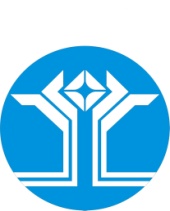 РОССИЙСКАЯ ФЕДЕРАЦИЯ (РОССИЯ)РЕСПУБЛИКА САХА (ЯКУТИЯ)МИРНИНСКИЙ РАЙОНМУНИЦИПАЛЬНОЕ ОБРАЗОВАНИЕ «ПОСЕЛОК АЙХАЛ»ПОСЕЛКОВЫЙ СОВЕТ ДЕПУТАТОВXV СЕССИЯРЕШЕНИЕО внесении изменений и дополнений в решение поселкового Совета депутатов от 21.12.2017 IV-№ 6-10 «Об утверждении бюджета муниципального образования «Поселок Айхал» Мирнинского района Республики Саха (Якутия) на 2018 год», с изменениями и дополнениями от 31.01.2018 IV - № 7-6, 28.02.2018 IV - № 9-6, 27.03.2018 IV-№ 10-17, 06.04.2018 IV-№ 11-2, от 28.04.2018 IV-№ 12-4Руководствуясь Бюджетным кодексом Российской Федерации, поселкового Совета депутатов решила:Статья 1. 1) В статье 1:а) в пункте 1 прогнозируемый объем доходов бюджета цифры «310 858 240,00» заменить цифрами «311 469 440,57»;б) в пункте 2 общий объем расходов бюджета цифры «330 103 979,46» заменить цифрами «330 715 180,03»;2)  В статье 2:а) в пункте 1 приложение 1 «прогнозируемый объем поступления доходов по основным источникам на 2018 год» заменить приложением № 1 к настоящему решению;3) В статье 3:а) в пункте 1 приложение 4 «распределение бюджетных ассигнований по целевым статьям на реализацию муниципальных программ и подпрограмм на 2018 год» изложить в новой редакции согласно приложению № 2 к настоящему решению;б) в пункте 2 приложение 5 «распределение бюджетных ассигнований на реализацию непрограммных расходов на 2018 год» изложить в новой редакции согласно приложению № 3 к настоящему решению;в) в пункте 3 приложение 6 «распределение бюджетных ассигнований по разделам, подразделам, целевым статьям и видам расходов на 2018 год» изложить в новой редакции согласно приложению № 4 к настоящему решению;г) в пункте 4 приложение 7 «ведомственная структура расходов местного бюджета на 2018 год» изложить в новой редакции согласно приложению № 5 к настоящему решению;Статья 2.Опубликовать настоящее решение в газетах «Новости Айхала», разместить с приложениями на официальном сайте Администрации муниципального образования «Посёлок Айхал» Мирнинского района Республики Саха (Якутия) (www.мо-айхал.рф).Настоящее решение вступает в силу после его официального опубликования (обнародования).Контроль исполнения настоящего решения возложить на Комиссию по бюджету, налоговой политике, землепользованию, собственности.Приложение № 1к решению поселкового Советаот 14 июня 2018 года IV-№ 15-10Прогнозируемый объем поступления доходов в   МО "Поселок Айхал" на 2018 год		Приложение № 2к решению поселкового Советаот 14 июня 2018 года IV-№ 15-10Распределение бюджетных ассигнований по целевым статьям расходов на реализацию 
муниципальных целевых программ и подпрограмм МО "Поселок Айхал" на 2018 годрублиПриложение № 3к решению поселкового Советаот 14 июня 2018 года IV-№ 15-10Распределение бюджетных ассигнований на реализацию непрограммных средств МО "Поселок Айхал" на 2018 годрублиПриложение № 4к решению поселкового Советаот 14 июня 2018 года IV-№ 15-10Распределение бюджетных ассигнований по разделам, подразделам, целевым статьям, статьям, подстатьям и видам расходов классификации расходов бюджета  МО "Поселок Айхал" на 2018 годПриложение № 5к решению поселкового Советаот 14 июня 2018 года IV-№ 15-10Ведомственная структура расходов местного бюджета на 2018 год14 июня 2018 годаIV -№ 15-10Глава поселка__________________________В.П. КарповЗаместитель председателяпоселкового Совета депутатов_____________________ А.М. БочаровКБКНаименованиеуточненный бюджет 12-4уточнение (+,-)уточненный бюджет 15-10НАЛОГОВЫЕ И НЕНАЛОГОВЫЕ ДОХОДЫ177 628 678,78611 200,57178 239 879,35Налоговые140 384 550,38140 384 550,38000 101 00000 00 0000 000НАЛОГИ НА ПРИБЫЛЬ, ДОХОДЫ131 005 900,00131 005 900,00182 101 02010 01 0000 110Налог на доходы физических лиц с доходов, источником которых является налоговый агент, за исключением доходов, в отношении которых исчисление и уплата налога осуществляются в соответствии со статьями 227, 2271 и 228 Налогового кодекса Российской Федерации130 855 900,00130 855 900,00182 101 02020 01 0000 110Налог на доходы физических лиц с доходов, полученных от осуществления деятельности физическими лицами, зарегистрированными в качестве индивидуальных предпринимателей, нотариусов, занимающихся частной практикой, адвокатов, учредивших адвокатские кабинеты и50 000,0050 000,00182 101 02030 01 0000 110Налог на доходы физических лиц с доходов,  полученных физическими лицами в соответствии со статьей 228 Налогового Кодекса Российской Федерации100 000,00100 000,00182 101 02040 01 0000 110Налог на доходы физических лиц в виде фиксированных авансовых платежей с доходов, полученных физическими лицами, являющимися иностранными гражданами, осуществляющими трудовую деятельность по найму у физических лиц на основании патента в соответствии  со с0,000,00000 103 00000 00 0000 000НАЛОГИ НА ТОВАРЫ (РАБОТЫ, УСЛУГИ), РЕАЛИЗУЕМЫЕ НА ТЕРРИТОРИИ РОССИЙСКОЙ ФЕДЕРАЦИИ403 650,38403 650,38100 103 02230 01 0000 110Доходы от уплаты акцизов на дизельное топливо, зачисляемые в консолидированные бюджеты субъектов Российской Федерации150 566,95150 566,95100 103 02240 01 0000 110Доходы от уплаты акцизов на моторные масла для дизельных и (или) карбюраторных (инжекторных) двигателей, зачисляемые в консолидированные бюджеты субъектов Российской Федерации1 155,551 155,55100 103 02250 01 0000 110Доходы от уплаты акцизов на автомобильный бензин, производимый на территории Российской Федерации, зачисляемые в консолидированные бюджеты субъектов Российской Федерации275 211,87275 211,87100 103 02260 01 0000 110Доходы от уплаты акцизов на прямогонный бензин, производимый на территории Российской Федерации, зачисляемые в консолидированные бюджеты субъектов Российской Федерации-23 283,99-23 283,99000 1 06 00000 00 0000 000НАЛОГИ НА ИМУЩЕСТВО8 975 000,008 975 000,00182 1 06 01030 13 0000 110Налог на имущество физических лиц, взимаемый по ставкам, применяемым к объектам налогообложения, расположенным в границах поселений2 100 000,002 100 000,00182 1 06 06033 13 0000 110Земельный налог с организаций, обладающих земельным участком, расположенным в границах сельских поселений6 849 500,006 849 500,00182 1 06 06043 13 0000 110Земельный налог с физических лиц, обладающих земельным участком, расположенным в границах сельских поселений25 500,0025 500,00Неналоговые37 244 128,40611 200,5737 855 328,97000 111 00000 00 0000 000ДОХОДЫ ОТ ИСПОЛЬЗОВАНИЯ ИМУЩЕСТВА, НАХОДЯЩЕГОСЯ В ГОСУДАРСТВЕННОЙ И МУНИЦИПАЛЬНОЙ СОБСТВЕННОСТИ26 653 838,400,0026 653 838,40803 1 11 05013 13 0000 120Доходы, получаемые в виде арендной платы за земельные участки, госсобственность на которые не разграничена и которые расположены в границах ородских поселений, а также средства от продажи права на заключение договоров аренды указанных земельных участков7 322 000,007 322 000,00803 1 11 05025 13 0000 120Доходы, получаемые в виде арендной платы, а также средства от продажи права на заключение договоров аренды за земли, находящиеся в собственности городских поселений (за исключением земельных участков муниципальных бюджетных и автономных учреждений)352 000,00352 000,00803 1 11 05035 13 0000 120Доходы от сдачи в аренду имущества, находящегося в оперативном управлении органов управления поселений и созданных ими учреждений (за исключением имущества муниципальных бюджетных и автономных учреждений)18 023 626,0018 023 626,00803 1 11 09045 13 0000 120Прочие поступления от использования имущества, находящегося в собственности городских поселений (за исключением имущества муниципальных бюджетных и автономных учреждений, а также имущества муниципальных унитарных предприятий)956 212,40956 212,40000 113 00000 00 0000 000ДОХОДЫ ОТ ОКАЗАНИЯ ПЛАТНЫХ УСЛУГ (РАБОТ) И КОМПЕНСАЦИИ ЗАТРАТ ГОСУДАРСТВА9 090 290,009 090 290,00803 1 13 02995 13 0000 130Прочие доходы от компенсации затрат  бюджетов городских поселений9 090 290,009 090 290,00000 114 00000 00 0000 000ДОХОДЫ ОТ ПРОДАЖИ МАТЕРИАЛЬНЫХ И НЕМАТЕРИАЛЬНЫХ АКТИВОВ1 500 000,00555 899,182 055 899,18803 1 14 02053 13 0000 430Доходы от реализации иного имущества, находящегося в собственности городских поселений (за исключением имущества муниципальных бюджетных и автономных учреждений, а также имущества муниципальных унитарных предприятий, в том числе казенных), в части реализации основных средств по указанному имуществу1 500 000,00499 211,191 999 211,19803 1 14 06013 13 0000 430Доходы от продажи земельных участков, государственная собственность на которые не разграничена и которые расположены в границах городских поселений56 687,9956 687,99000 1 16 00000 00 0000 000ШТРАФЫ, САНКЦИИ, ВОЗМЕЩЕНИЕ УЩЕРБА0,0055 301,3955 301,39803 1 16 33050 13 0000 140Денежные взыскания (штрафы) за нарушение законодательства Российской Федерации о контрактной системе в сфере закупок товаров, работ, услуг для обеспечения государственных и муниципальных нужд городских поселений9 231,159 231,15803 1 16 51040 02 0000 140Денежные взыскания (штрафы), установленные законами субъектов РФ за несоблюдение муниципальных правовых актов, зачисляемые в бюджеты поселений16 000,0016 000,00803 1 16 90050 13 0000 140Прочие поступления от денежных взысканий (штрафов) и иных сумм в возмещение ущерба, зачисляемые в бюджеты городских поселений30 070,2430 070,24БЕЗВОЗМЕЗДНЫЕ ПОСТУПЛЕНИЯ133 155 523,34133 155 523,34000 202 00000 00 0000 000БЕЗВОЗМЕЗДНЫЕ ПОСТУПЛЕНИЯ ОТ ДРУГИХ БЮДЖЕТОВ БЮДЖЕТНОЙ СИСТЕМЫ РОССИЙСКОЙ ФЕДЕРАЦИИ30 001 523,3430 001 523,34000 2 02 20000 00 0000 000Субсидии бюджетам бюджетной системы Российской Федерации (межбюджетные субсидии)4 500 000,004 500 000,00803 2 02 25555 13 0000 151Субсидии бюджетам городских поселений на поддержку государственных программ субъектов Российской Федерации и муниципальных программ формирования современной городской среды4 500 000,004 500 000,00000 2 02 30000 00 0000 151Субвенции бюджетам субъектов Российской Федерации и муниципальных образований2 966 463,002 966 463,00803 2 02 35930 13 0000 151Выполнение отдельных государственных полномочий по государственной регистрации актов гражданского состояния104 363,00104 363,00803 2 02 35118 13 0000 151Осуществление первичного воинского учета на территориях, где отсутствуют военные комиссариаты2 785 300,002 785 300,00803 2 02 30024 13 6336 151Выполнение отдельных государственных полномочий на организацию мероприятий по предупреждению и ликвидации болезней животных, их лечению, защите населения от болезней, общих для человека и животных76 800,0076 800,00000 202 04000 00 0000 151Иные межбюджетные трансферты22 535 060,3422 535 060,34803 2 02 45160 13 0000 151Межбюджетные трансферты, передаваемые бюджетам городских поселений для компенсации дополнительных расходов, возникших в результате решений, принятых органами власти другого уровня22 535 060,3422 535 060,34ремонт проезжей части ул. Юбилейная д.2, д.313 138 522,2213 138 522,22ремонт проезжей части жилой застройки4 515 876,524 515 876,52ремонт проезжей части жилой застройки ул. Энтузиастов д.32 615 910,342 615 910,34поддержка общественных и гражданских инициатив "Игровой комплекс для детей 3-5 лет"426 301,26426 301,26поддержка общественных и гражданских инициатив "Площадка для выгула и дрессировки собак"459 000,00459 000,00конкурс День Молодежи70 000,0070 000,00организация занятости студентов200 650,00200 650,00льготный проезд58 800,0058 800,00организация работы с ртутьсодержащими отходами 100 000,00100 000,00ликвидация несанкционированных свалок ТКО600 000,00600 000,00ликвидация несанкционированных свалок металлолома350 000,00350 000,00000 2 07 00000 00 0000 000ПРОЧИЕ БЕЗВОЗМЕЗДНЫЕ ПОСТУПЛЕНИЯ103 154 000,00103 154 000,00000 2 07 05030 13 0000 180Прочие безвозмездные поступления в бюджеты  городских поселений103 154 000,00103 154 000,00803 2 07 05030 13 0000 180Прочие безвозмездные поступления в бюджеты  городских поселений103 154 000,00103 154 000,00соглашение МУП "АПЖХ"58 154 000,0058 154 000,00Программа сноса АК "АЛРОСА" (ПАО)45 000 000,0045 000 000,00000 2 18 00000 00 0000 000ДОХОДЫ ОТ ВОЗВРАТА ОСТАТКОВ 108 885,52108 885,52803 2 18 60010 13 0000 151Доходы бюджетов городских поселений от возврата остатков субсидий, субвенций и иных межбюджетных трансфертов, имеющих целевое назначение, прошлых лет из бюджетов муниципальных районов108 885,52108 885,52доходы от возврата МБТ в рамках подпрограммы "Обеспечение жильем молодых семей"108 635,52108 635,52доходы от возврата МБТ на реализацию алкогольной продукции250,00250,00000 2 19 00000 00 0000 000ВОЗВРАТ ОСТАТКОВ-34 847,64-34 847,64803 2 19 60010 13 0000 151Возврат прочих остатков субсидий, субвенций и иных межбюджетных трансфертов, имеющих целевое назначение, прошлых лет из бюджетов городских поселений-34 847,64-34 847,64возврат МБТ на благоустройство придомовой территории ул. Алмазная д.4А-11 221,64-11 221,64возврат МБТ на отлов собак-23 626,00-23 626,00ВСЕГО ДОХОДОВ310 858 240,00611 200,57311 469 440,57№
п/пНаименованиеЦСРВРКОСГУДОПСумма ВСЕГО146 971 219,621ЦП "Поддержка и развитие малого и среднего предпринимательства в поселке Айхал Мирнинского района РС (Я"26 0 00 00000800 000,00Повышение конкурентоспособности субъектов малого и среднего предпринимательства, производящих и реализующих товары (работы, услуги)83 2 00 00000800 000,00Поддержка субъектов малого и среднего предпринимательства26 3 00 10010200 000,00Субсидии юридическим лицам (кроме некоммерческих организаций), индивидуальным предпринимателям, физическим лицам - производителям товаров, работ, услуг26 3 00 10010810200 000,00Безв.переч.кроме гос26 3 00 10010814242200 000,00Мероприятия, направленные на развитие малого и среднего предпринимательства26 3 00 10040300 000,00Прочая закупка товаров, работ и услуг для обеспечения государственных (муниципальных) нужд26 3 00 10040244300 000,00Прочие услуги26 3 00 10040226300 000,00Иные работы и услуги по подстатье 22626 3 00 100402261140300 000,00Предоставление грантов начинающим субъектам малого предпринимательства26 3 00 1005Г300 000,00Субсидии юридическим лицам (кроме некоммерческих организаций), индивидуальным предпринимателям, физическим лицам - производителям товаров, работ, услуг26 3 00 1005Г810300 000,00Безв.переч.кроме гос26 3 00 1005Г814242300 000,002ЦП "Развитие культуры и социокультурного пространства в п. Айхал Мирнинского района РС (Я)"10 0 00 000004 732 275,672.1.Культурно-массовые и информационно просветительские мероприятия10 2 00 100024 732 275,67Культурно-массовые и информационно-просветительские мероприятия10 2 00 100024 732 275,67Иные выплаты, за исключением фонда оплаты труда государственных (муниципальных) органов, лицам, привлекаемым согласно законодательству для выполнения отдельных полномочий10 2 00 100021230,00Прочие расходы10 2 00 100021232900,00Иные расходы по подстатье 290 10 2 00 100021232961150Прочая закупка товаров, работ и услуг для обеспечения государственных (муниципальных) нужд10 2 00 100022444 392 275,67Транспортные услуги10 2 00 1000224422287 000,00Другие расходы по оплате транспортных услуг10 2 00 10002244222112587 000,00Прочие услуги10 2 00 100022442263 317 429,00Иные работы и услуги по подстатье 22610 2 00 1000224422611403 317 429,00Прочие расходы10 2 00 10002244290912 350,00Приобретение (изготовление) подарочной и сувенирной продукции, не предназначенной для дальнейшей перепродажи10 2 00 100022442961148912 350,00Увелич.стоим.осн.средств10 2 00 1000224431075 496,67Приобретение основных средств10 2 00 10002244310111675 496,67Премии и гранты10 2 00 10002350340 000,00Прочие расходы10 2 00 10002350290340 000,00Выплата государственных премий, денежных компенсацаций, надбавок и иных выплат10 2 00 100023502961146340 000,003ЦП "Развитие физической культуры и спорта в п. Айхал Мирнинского района РС (Я)"14 0 00 000003 657 314,013.1Развитие массового спорта14 2 00 000003 657 314,01Организация и проведение физкультурно-оздоровительных и спортивных массовых мероприятий14 2 00 100103 657 314,01Иные выплаты, за исключением фонда оплаты труда государственных (муниципальных) органов, лицам, привлекаемым согласно законодательству для выполнения отдельных полномочий14 2 00 100101231 798 000,00Прочие расходы14 2 00 100101232901 798 000,00Иные расходы по подстатье 29014 2 00 1001012329611501 798 000,00Прочая закупка товаров, работ и услуг для обеспечения государственных (муниципальных) нужд14 2 00 100102441 859 314,01Транспортные услуги14 2 00 100102442220,00Другие расходы по оплате транспортных услуг14 2 00 100102442221125Прочие услуги14 2 00 10010244226360 000,00Иные работы и услуги по подстатье 22614 2 00 100102442261140360 000,00Прочие расходы14 2 00 10010244290820 344,58Приобретение (изготовление) подарочной и сувенирной продукции, не предназначенной для дальнейшей перепродажи14 2 00 100102442961148820 344,58Увелич.стоим.осн.средств14 2 00 10010244310537 296,83Приобретение основных средств14 2 00 100102443101116537 296,83Увелич.стоим.мат.запасов14 2 00 10010244340141 672,60Приобретение мягкого инвентаря14 2 00 100102443401117141 672,60Премии и гранты14 2 00 10010350Прочие расходы14 2 00 10010350290Выплата государственных премий, денежных компенсацаций, надбавок и иных выплат14 2 00 1001035029611464ЦП "Комплексное развитие транспортной инфраструктуры МО "Поселок Айхал"18 0 00 0000043 052 636,014.1Дорожное хозяйство18 5 00 0000043 052 636,01Содержание, текущий и каптальный автомбильных дорог общего пользования местного значения18 5 00 1001043 052 636,01Закупка товаров, работ, услуг в целях капитального ремонта государственного (муниципального) имущества18 5 00 100102438 418 463,38Усл.по сод-ю им-ва18 5 00 100102432258 418 463,38Текущий и капитальный ремонт и реставрация нефинансовых активов 18 5 00 1001024322511058 418 463,38Прочая закупка товаров, работ и услуг для обеспечения государственных (муниципальных) нужд18 5 00 1001024434 634 172,63Услуги по содержанию имущества18 5 00 1001024422531 973 419,40Текущий и капитальный ремонт и реставрация нефинансовых активов 18 5 00 10010244225110520 993 228,87Содержание в чистоте помещений, зданий, дворов, иного имущества18 5 00 10010244225111110 980 190,53Прочие услуги18 5 00 100102442262 469 793,23Иные работы и услуги по подстатье 22618 5 00 1001024422611402 469 793,23Увелич.стоим.осн.средств18 5 00 1001024431092 000,00Приобретение основных средств18 5 00 10010244310111692 000,00Увелич.стоим мат.зпасов18 5 00 1001024434098 960,00Приобретение мат.запасов18 5 00 10010244340112398 960,005ЦП "Приоритетные направления по молодежной политике в п. Айхал Мирнинского района РС (Я) "11 0 00 000002 031 185,005.1Содание условий для развития потенциала подрастающего поколения, молодежи11 2 00 000002 031 185,00Организация и проведение мероприятий в области молодежной политики11 2 00 110201 534 435,00Иные выплаты, за исключением фонда оплаты труда государственных (муниципальных) органов, лицам, привлекаемым согласно законодательству для выполнения отдельных полномочий11 2 00 11020123473 348,00Прочие расходы11 2 00 11020123290473 348,00Иные расходы по подстатье 290 11 2 00 110201232961150473 348,00Иные выплаты, за исключением фонда оплаты труда государственных (муниципальных) органов, лицам, привлекаемым согласно законодательству для выполнения отдельных полномочий11 2 00 11020244843 587,00Транспортные услуги11 2 00 110202442220,00Другие расходы по оплате транспортных услуг11 2 00 110202442221125Прочие услуги11 2 00 11020244226337 442,00Иные работы и услуги по подстатье 22611 2 00 110202442261140337 442,00Прочие расходы11 2 00 11020244290506 145,00Приобретение (изготовление) подарочной и сувенирной продукции, не предназначенной для дальнейшей перепродажи11 2 00 110202442961148506 145,00Увеличение стоимости основных средств11 2 00 110202443100,00Приобретение основных средств11 2 00 110202443101116Стипендии11 2 00 1102034067 500,00Прочие расходы11 2 00 1102034029067 500,00Выплата государственных премий, денежных компенсацаций, надбавок и иных выплат11 2 00 11020340296114667 500,00Премии и гранты11 2 00 11020350150 000,00Прочие расходы11 2 00 11020350290150 000,00Выплата государственных премий, денежных компенсацаций, надбавок и иных выплат11 2 00 110203502961146150 000,00Организация профориентационной работы среди молодежи и дальнейшее трудоустройство11 2 00 11040496 750,00Иные выплаты, за исключением фонда оплаты труда государственных (муниципальных) органов, лицам, привлекаемым согласно законодательству для выполнения отдельных полномочий11 2 00 11040244496 750,00Прочие услуги11 2 00 11040244226496 750,00Иные работы и услуги по подстатье 22611 2 00 110402442261140496 750,006ЦП "Обеспечение качественным жильем" 20 0 00 0000048 533 916,846.1Подпрограмма "Обеспечение жильем молодых семей МО "Поселок Айхал" Мирнинского района РС (Я)"20 3 00 000002 200 937,64Мероприятия  подпрограммы "Обеспечение жильем молодых семей" федеральной целевой программы "Жилище" (за счет средств МБ)20 3 00 L02002 200 937,64Субсидии гражданам на приобретение жилья20 3 00 L02003222 200 937,64Пос.по соц.пом.нас-ю20 3 00 L02003222622 200 937,64Другие выплаты по социальной помощи20 3 00 L020032226211422 200 937,646.2Подпрограмма "Переселение граждан из ветхого и аварийного жилого фонда в МО "Поселок Айхал" Мирнинского района РС (Я)"20 3 00 0000046 332 979,20Переселение граждан из аварийного жилищного фонда20 3 00 1003046 332 979,20Бюджетные инвестиции на приобретение объектов недвижимого в муниципальную собственность20 3 00 1003041223 217 892,20Увелич.стоим ОС20 3 00 1003041231023 217 892,20Приобретение (изготовление) основных средств20 3 00 10030412310111623 217 892,20Уплата иных платежей20 3 00 1003085323 115 087,00Прочие расходы20 3 00 1003085329023 115 087,00Иные расходы по подст.29020 3 00 10030853296115023 115 087,007Социальная поддержка граждан 15 0 00 000006 621 916,267.1ЦП "Безбарьерная среда МО в "Поселок Айхал" Мирнинского района РС (Я)"15 5 00 10010130 000,00Доступная среда15 5 00 10010130 000,00Прочая закупка товаров, работ и услуг для обеспечения государственных (муниципальных) нужд15 5 00 10010244130 000,00Транспортные услуги15 5 00 1001024422230 000,00Другие расходы по оплате транспортных услуг15 5 00 10010244222112530 000,00Прочие услуги15 5 00 10010244226100 000,00Иные работы, услуги по подстатье 22615 5 00 100102442261140100 000,007.2ЦП "Социальная поддержка населения МО "Поселок Айхал" Мирнинского района РС (Я) на 2017-2019 г.г."15 3 00 100103 856 000,00Меры социальной поддержки для семьи и детей из малообеспеченных и многодетных семей 15 3 00 100103 856 000,00Прочая закупка товаров, работ и услуг для обеспечения государственных (муниципальных) нужд15 3 00 10010244856 000,00Прочие услуги15 3 00 10010244226200 000,00Иные работы, услуги по подстатье 22615 3 00 100102442261140200 000,00Прочие расходы15 3 00 10010244290656 000,00Приобретение (изготовление) подарочной и сувенирной продукции, не предназначенной для дальнейшей перепродажи15 3 00 100102442961148656 000,00Увелич.стоим.мат.зап15 3 00 10010244340Приобретение прочих материальных запасов15 3 00 100102443401123Пособия, компенсации, меры социальной поддежки по публичным нормативным обязательствам15 3 00 100103133 000 000,00Пос.по соц.пом.нас-ю15 3 00 100103132623 000 000,00Другие выплаты по социальной помощи15 3 00 1001031326211423 000 000,007.3ЦП "Профилактика безнадзорности и правонарушений среди несовершеннолетних в МО "Поселок Айхал" Мирнинского района РС (Я"15 3 00 000001 550 615,00Меры социальной поддержки для семьи и детей из малообеспеченных и многодетных семей 15 3 00 100101 550 615,00Прочая закупка товаров, работ и услуг для обеспечения государственных (муниципальных) нужд15 3 00 10010244652 415,00Транспортные услуги15 3 00 10010244222117 600,00Другие расходы по оплате транспортных услуг15 3 00 100102442221125117 600,00Прочие услуги15 3 00 100102442260,00Иные работы, услуги по подстатье 22615 3 00 100102442261140Прочие расходы15 3 00 10010244290348 415,00Приобретение (изготовление) подарочной и сувенирной продукции, не предназначенной для дальнейшей перепродажи15 3 00 10010244296114832 815,00Иные расходы по подстатье 29015 3 00 100102442961150315 600,00Увеличение стоимости осн.средств15 3 00 10010244310146 700,00Приобретение основных средств15 3 00 100102443101116146 700,00Увелич.стоим.мат.зап15 3 00 1001024434039 700,00Приобретение прочих материальных запасов15 3 00 10010244340112339 700,00Пособия, компенсации и иные социальные выплаты гражданам, кроме публичных нормативных обязательств15 3 00 10010321898 200,00Пос.по соц.пом.нас-ю15 3 00 10010321262898 200,00Другие выплаты по социальной помощи15 3 00 100103212621142898 200,007.4.ЦП "Поддержка НКО"15 2 00 000001 085 301,26Поддержка социально-ориентированных некоммерческих организаций15 2 00 100101 085 301,26Субсидии юридическим лицам (кроме некоммерческих организаций), индивидуальным предпринимателям, физическим лицам - производителям товаров, работ, услуг15 2 00 10010812426 301,26Безв.переч.организациям, за исключением государственных и муниципальных организаций15 2 00 10010812242426 301,26Субсидии некоммерческим организациям15 2 00 10010630659 000,00Безв.переч.организациям, за исключением государственных и муниципальных организаций15 2 00 10010630242659 000,008ЦП "Профилактика правонарушений в МО "Поселок Айхал" Мирнинского района Р (Я) на 2017-2019 г.г."17 1 00 1001084 530,00Поддержка общественных организаций, содействищим правохранительным органам в профилактике правонарушений и обеспечении общественной безопасности17 1 00 1001084 530,00Прочая закупка товаров, работ и услуг для обеспечения государственных (муниципальных) нужд17 1 00 1001024484 530,00Прочие услуги17 1 00 1001024422618 400,00Услуги по страхованию17 1 00 10010244226113518 400,00Прочие расходы17 1 00 1001024429061 330,00Приобретение (изготовление) подарочной и сувенирной продукции, не предназначенной для дальнейшей перепродажи17 1 00 10010244296114861 330,00Увелич.стоим.мат.зап17 1 00 100102443404 800,00Приобретение мягкого инвентаря17 1 00 100102443401117Приобретение прочих материальных запасов17 1 00 1001024434011234 800,009Формирование современной городской среды на территории РС (Я)23 0 00 0000034 953 291,259.1ЦП "Благоустройство МО Поселок Айхал"69 8 00 0000022 303 097,67Содержание и ремонт объектов уличного освещения23 2 00 100103 266 370,96Прочая закупка товаров, работ и услуг для обеспечения государственных (муниципальных) нужд23 2 00 100102443 266 370,96Коммунальные услуги23 2 00 100102442231 317 941,49Оплата услуг предоставления электроэнергии23 2 00 1001024422311091 317 941,49Усл.по сод-ю им-ва23 2 00 100102442251 646 029,47Другие расходы по содержанию имущества23 2 00 1001024422511291 646 029,47Увеличение стоим.мат.запасов23 2 00 10010244340302 400,00Приобретение мат.запасов23 2 00 100102443401123302 400,00Очистка и посадка зеленой зоны23 2 00 10020500 000,00Прочая закупка товаров, работ и услуг для обеспечения государственных (муниципальных) нужд23 2 00 10020244500 000,00Увелич.стоим.осн.средств23 2 00 10020244310147 286,67Приобретение основных средств23 2 00 100202443101116147 286,67Увелич.стоим.мат.зап23 2 00 10020244340352 713,33Приобретение прочих материальных запасов23 2 00 100202443401123352 713,33Организация ритуальных услуг и содержание мест захоронения23 2 00 100301 554 505,26Прочая закупка товаров, работ и услуг для обеспечения государственных (муниципальных) нужд23 2 00 100302441 554 505,26Транспортные услуги23 2 00 1003024422286 693,25Другие расходы по оплате транспортных услуг23 2 00 10030244222112586 693,25Усл.по сод-ю им-ва23 2 00 100302442251 286 990,76Содержание в чистоте помещений, зданий, дворов, иного имущества23 2 00 1003024422511111 286 990,76Прочие услуги23 2 00 10030244226180 821,25Иные работы и услуги по подстатье 22623 2 00 100302442261140180 821,25Содержание скверов и площадей23 2 00 100404 854 858,76Прочая закупка товаров, работ и услуг для обеспечения государственных (муниципальных) нужд23 2 00 100402444 854 858,76Усл.по сод-ю им-ва23 2 00 100402442254 854 858,76Содержание в чистоте помещений, зданий, дворов, иного имущества23 2 00 1004024422511114 854 858,76Организация и утилизация бытовых и промышленных отходов, проведение рекультивации23 2 00 100601 290 695,00Прочая закупка товаров, работ и услуг для обеспечения государственных (муниципальных) нужд23 2 00 100602441 290 695,00Транспортные услуги23 2 00 1006024422243 578,56Другие расходы по оплате транспортных услуг23 2 00 10060244222112543 578,56Усл.по сод-ю им-ва23 2 00 100602442251 206 621,44Содержание в чистоте помещений, зданий, дворов, иного имущества23 2 00 1006024422511111 206 621,44Прочие услуги23 2 00 1006024422640 495,00Иные работы, услуги по подстатье 22623 2 00 10060244226114040 495,00Прочие мероприятия по благоустройству23 2 00 1009010 836 667,69Прочая закупка товаров, работ и услуг для обеспечения государственных (муниципальных) нужд23 2 00 1009024410 636 667,69Усл.по сод-ю им-ва23 2 00 100902442250,00Текущий и капитальный ремонт и реставрация нефинансовых активов23 2 00 100902442251105Прочие услуги23 2 00 100902442268 643 016,03Разработка проектно-сметной документации 23 2 00 1009024422611321 195 742,00Установка, наладка, монтаж пожарной, охранной сигнализации, локально-вычислительных сетей, систем видеонаблюдения, контроля доступа и другие монтажные работы23 2 00 100902442261133142 114,00Иные работы и услуги по подстатье 22623 2 00 1009024422611407 305 160,03Увелич.стоим ОС23 2 00 100902443101 698 750,56Приобретение (изготовление) основных средств23 2 00 1009024431011161 698 750,56Увелич.стоим.мат.зап23 2 00 10090244340294 901,10Приобретение строительных материалов23 2 00 100902443401112127 808,03Приобретение прочих материальных запасов23 2 00 100902443401123167 093,07Премии и гранты23 2 00 10090350200 000,00Прочие расходы23 2 00 10090350290200 000,00Выплата государственных премий, денежных компенсацаций, надбавок и иных выплат23 2 00 100903502961146200 000,009.2.ЦП "Городская среда"23 1 00 0000012 650 193,58Поддержка государственых программ субъектов РФ и мунципальых программ формирования современной городской среды23 1 00 L55508 150 193,58Прочая закупка товаров, работ и услуг для обеспечения государственных (муниципальных) нужд23 1 00 L55502448 150 193,58Прочие работы23 1 00 L55502442267 850 193,58Иные работы, услуги по подстатье 22623 1 00 L555024422611407 850 193,58Увеличение стоимости материальных запасов23 1 00 L5550244340300 000,00Приобретение материальных запасов23 1 00 L55502443401123300 000,00Поддержка государственых программ субъектов РФ и мунципальых программ формирования современной городской среды (за счет средств ГБ)23 1 00 R55504 500 000,00Прочая закупка товаров, работ и услуг для обеспечения государственных (муниципальных) нужд23 1 00 R55502444 500 000,00Прочие работы23 1 00 R55502442264 500 000,00Иные работы, услуги по подстатье 22623 1 00 R555024422611404 500 000,0010Капитальный ремонт общего имущества многоквартирных домов20 4 00 000002 504 154,5810.1.Имущественный взнос в некоммерческую организацию "Фонд капитального ремонта многоквартирных домов Республики Саха (Якутия)" на проведение капитального ремонта общего имущества в многоквартирных домах Республики Саха (Якутия)20 4 00 10010988 786,62Прочая закупка товаров, работ и услуг для обеспечения государственных (муниципальных) нужд20 4 00 10010244988 786,62Усл.по сод-ю им-ва20 4 00 10010244225988 786,62Текущий и капитальный ремонт и реставрация нефинансовых активов20 4 00 100102442251105988 786,6210.2.ЦП "Муниципальная адресная программа текущего и капитального ремонта многоквартирных домов, все помещения которых находятся в муниципальной собственности МО "Поселок Айхал" Мирнинского района РС (Я) на 2016-2018 г.г."20 4 00 100301 515 367,96Закупка товаров, работ, в целях капитального ремонта государственного (муниципального) имущества20 4 00 100302431 369 437,96Усл.по сод-ю им-ва20 4 00 100302432251 369 437,96Текущий и капитальный ремонт и реставрация нефинансовых активов20 4 00 1003024322511051 369 437,96Прочая закупка товаров, работ и услуг для обеспечения государственных (муниципальных) нужд20 4 00 10030244145 930,00Увелич.стоим.осн.средств20 4 00 1003024431015 000,00Приобретение основных средств20 4 00 10030244310111615 000,00Увелич.стоим.мат.зап20 4 00 10030244340130 930,00Приобретение строительных материалов20 4 00 10030244340111269 910,00Приобретение прочих материальных запасов20 4 00 10030244340112361 020,00НаименованиеВЕДРЗПРЦСРВРКОСГУДОПСуммаВСЕГО803183 743 960,41Администрация Муниципального Образования "Поселок Айхал" Мирнинского района Республики Саха (Якутия)803183 743 960,41ОБЩЕГОСУДАРСТВЕННЫЕ ВОПРОСЫ80301109 796 367,64Функционирование высшего должностного лица субъекта Российской Федерации и муниципального образования80301024 162 753,99Непрограммные расходы803010299 0 00 000004 162 753,99Руководство и управление в сфере установленных функций органов государственной власти субъектов Российской Федерации, органов местного самоуправления Республики Саха (Якутия)803010299 1 00 000004 162 753,99Глава муниципального образования803010299 1 00 116004 162 753,99Расходы на выплаты персоналу в целях обеспечения выполнения функций государственными (муниципальными) органами, казенными учреждениями, органами управления государственными внебюджетными фондами803010299 1 00 116001004 162 753,99Расходы на выплаты персоналу государственных (муниципальных) органов803010299 1 00 116001204 162 753,99Фонд оплаты труда государственных (муниципальных) органов803010299 1 00 116001204 162 753,99Заработная плата803010299 1 00 116001212113 325 087,68Начисл. на  опл.труд803010299 1 00 11600129213837 666,31Функционирование законодательных (представительных) органов государственной власти и представительных органов муниципальных образований80301031 328 314,96Непрограммные расходы803010399 0 00 000001 328 314,96Руководство и управление в сфере установленных функций органов государственной власти субъектов Российской Федерации, органов местного самоуправления Республики Саха (Якутия)803010399 1 00 000001 328 314,96Расходы на содержание органов местного самоуправления803010399 1 00 114101 328 314,96Расходы на выплаты персоналу в целях обеспечения выполнения функций государственными (муниципальными) органами, казенными учреждениями, органами управления государственными внебюджетными фондами803010399 1 00 11410100238 800,00Расходы на выплаты персоналу государственных (муниципальных) органов803010399 1 00 11410120238 800,00Иные выплаты, за исключением фонда оплаты труда государственных (муниципальных) органов, лицам, привлекаемым согласно законодательству для выполнения отдельных полномочий803010399 1 00 11410123238 800,00Прочие расходы803010399 1 00 11410123290238 800,00Иные расходы по подстатье 290803010399 1 00 114101232961150238 800,00Закупка товаров, работ и услуг для государственных (муниципальных) нужд803010399 1 00 11410200567 874,96Иные закупки товаров, работ и услуг для обеспечения государственных (муниципальных) нужд803010399 1 00 11410240567 874,96Закупка товаров, работ, услуг в сфере информационно-коммуникационных технологий803010399 1 00 1141024260 752,11Услуги связи803010399 1 00 1141024222110 752,11Увелич.стоим.осн.средств803010399 1 00 1141024231050 000,00Приобретение основных средств803010399 1 00 11410242310111650 000,00Прочая закупка товаров, работ и услуг для обеспечения государственных (муниципальных) нужд803010399 1 00 11410244507 122,85Услуги связи803010399 1 00 11410244221Прочие услуги803010399 1 00 1141024422671 896,52Подписка на периодические и справочные издания803010399 1 00 11410244226113721 896,52Плата за обучение на курсах повышения квалификации, подготовки и переподготовки специалистов803010399 1 00 11410244226113950 000,00Прочие расходы803010399 1 00 11410244290265 606,00Приобретение (изготовление) подарочной и сувенирной продукции, не предназначенной для дальнейшей перепродажи803010399 1 00 114102442961148206 806,00Представительские расходы, прием и обслуживание делегаций803010399 1 00 11410244296114958 800,00Увелич.стоим ОС803010399 1 00 11410244310163 620,33Приобретение (изготовление) основных средств803010399 1 00 114102443101116163 620,33Увелич.стоим.мат.зап803010399 1 00 114102443406 000,00Приобретение прочих материальных запасов803010399 1 00 1141024434011236 000,00Социальное обеспечение и иные выплаты населению803010399 1 00 11410300521 640,00Премии и гранты803010399 1 00 11410350521 640,00Прочие расходы803010399 1 00 11410350290521 640,00Выплата государственных премий, денежных компенсацаций, надбавок и иных выплат803010399 1 00 114103502961146521 640,00Функционирование Правительства Российской Федерации, высших исполнительных органов государственной власти субъектов Российской Федерации, местных администраций803010478 972 725,93Непрограммные расходы803010499 0 00 0000078 972 725,93Руководство и управление в сфере установленных функций органов государственной власти субъектов Российской Федерации, органов местного самоуправления Республики Саха (Якутия)803010499 1 00 0000078 972 725,93Расходы на содержание органов местного самоуправления803010499 1 00 1141078 972 725,93Расходы на выплаты персоналу в целях обеспечения выполнения функций государственными (муниципальными) органами, казенными учреждениями, органами управления государственными внебюджетными фондами803010499 1 00 1141010070 859 792,52Расходы на выплаты персоналу государственных (муниципальных) органов803010499 1 00 1141012067 935 277,60Фонд оплаты труда государственных (муниципальных) органов803010499 1 00 1141012067 935 277,60Заработная плата803010499 1 00 1141012121154 839 434,26Начисл. на  опл.труд803010499 1 00 1141012921313 095 843,34Иные выплаты персоналу государственных (муниципальных) органов, за исключением фонда оплаты труда803010499 1 00 114101222 924 514,92Прочие выплаты803010499 1 00 114101222122 924 514,92Возмещение расходов, связанных с проездом в отпуск803010499 1 00 1141012221211011 587 014,92Командировочные расходы (суточные при служебных командировках; оплата проезда к месту служебной командировки; оплата за проживание в жилых помещениях при служ.командировках)803010499 1 00 114101222121104980 000,00Прочие компенсации по подстатье 212803010499 1 00 114101222121124357 500,00Закупка товаров, работ и услуг для государственных (муниципальных) нужд803010499 1 00 114102007 808 233,41Иные закупки товаров, работ и услуг для обеспечения государственных (муниципальных) нужд803010499 1 00 114102407 808 233,41Закупка товаров, работ, услуг в сфере информационно-коммуникационных технологий803010499 1 00 114102422 474 818,55Услуги связи803010499 1 00 114102422211 225 026,56Усл.по сод-ю им-ва803010499 1 00 11410242225150 000,00Текущий и капитальный ремонт и реставрация нефинансовых активов803010499 1 00 114102422251105150 000,00Прочие услуги803010499 1 00 11410242226933 492,00Услуги в области информационных технологий803010499 1 00 114102422261136933 492,00Увелич.стоим ОС803010499 1 00 11410242310166 299,99Приобретение (изготовление) основных средств803010499 1 00 114102423101116166 299,99Увелич.стоим.мат.зап803010499 1 00 114102423400,00Приобретение прочих материальных запасов803010499 1 00 114102423401123Прочая закупка товаров, работ и услуг для обеспечения государственных (муниципальных) нужд803010499 1 00 114102445 333 414,86Услуги связи803010499 1 00 1141024422154 500,00Транспортные услуги803010499 1 00 11410244222220 000,00Другие расходы по оплате транспортных услуг803010499 1 00 114102442221125220 000,00Коммунальные услуги803010499 1 00 114102442232 729 892,51Оплата услуг отопления прочих поставщиков803010499 1 00 11410244223110721 969 237,78Оплата услуг предоставления электроэнергии803010499 1 00 114102442231109720 578,59Оплата услуг горячего и холодного водоснабжения, подвоз воды803010499 1 00 11410244223111031 526,52Оплата услуг канализации, ассенизации, водоотведения803010499 1 00 1141024422311268 549,62Усл.по сод-ю им-ва803010499 1 00 11410244225110 695,60Текущий и капитальный ремонт и реставрация нефинансовых активов803010499 1 00 114102442251105100 000,00Содержание в чистоте помещений, зданий, дворов, иного имущества803010499 1 00 114102442251111Другие расходы по содержанию имущества803010499 1 00 11410244225112910 695,60Прочие услуги803010499 1 00 11410244226747 915,75Услуги вневедомственной и ведомственной (в т.ч. пожарной) охраны803010499 1 00 11410244226113479 000,00Услуги по страхованию803010499 1 00 114102442261135Подписка на периодические и справочные издания803010499 1 00 114102442261137121 400,00Плата за обучение на курсах повышения квалификации, подготовки и переподготовки специалистов803010499 1 00 114102442261139130 000,00Иные работы и услуги по подстатье 226803010499 1 00 114102442261140417 515,75Прочие расходы803010499 1 00 11410244290Иные расходы по подстатье 290803010499 1 00 114102442901150Увелич.стоим ОС803010499 1 00 11410244310100 000,00Приобретение (изготовление) основных средств803010499 1 00 114102443101116100 000,00Увелич.стоим.мат.зап803010499 1 00 114102443401 370 411,00Приобретение горюче-смазочных материалов803010499 1 00 114102443401121788 631,00Приобретение мягкого инвентаря803010499 1 00 11410244340111710 150,00Приобретение прочих материальных запасов803010499 1 00 114102443401123571 630,00Иные бюджетные ассигнования803010499 1 00 11410800304 700,00Уплата налогов, сборов и иных платежей803010499 1 00 11410850304 700,00Уплата налога на имущество организаций и земельного налога803010499 1 00 1141085130 000,00Прочие расходы803010499 1 00 1141085129030 000,00Уплата налогов (включаемых в состав расходов), госпошлин и сборов, разного рода платежей в бюджеты всех уровней803010499 1 00 11410851291114330 000,00Уплата прочих налогов, сборов и иных платежей803010499 1 00 11410852123 700,00Прочие расходы803010499 1 00 11410852290123 700,00Уплата налогов (включаемых в состав расходов), госпошлин и сборов, разного рода платежей в бюджеты всех уровней803010499 1 00 114108522911143123 700,00Уплата иных платежей803010499 1 00 11410853151 000,00Прочие расходы803010499 1 00 11410853290151 000,00Уплата налогов803010499 1 00 1141085329111432 000,00Уплата штрафов, пеней803010499 1 00 1141085329211441 500,00Иные расходы по подстатье 290 803010499 1 00 114108532961150147 500,00Обеспечение проведения выборов и референдумов8030107650 000,00Непрограммные расходы803010799 0 00 0000 0650 000,00Проведение выборов и рферендумов депутатов803010799 3 00 1003 0650 000,00Закупка товаров, работ и услуг для государственных (муниципальных) нужд803010799 3 00 1003 0200650 000,00Иные закупки товаров, работ и услуг для обеспечения государственных (муниципальных) нужд803010799 3 00 1003 0240650 000,00Прочая закупка товаров, работ и услуг для обеспечения государственных (муниципальных) нужд803010799 3 00 1003 0244650 000,00Прочие расходы803010799 3 00 1003 0244290650 000,00Иные расходы по подстатье 290 803010799 3 00 1003 02442901150650 000,00Другие общегосударственные вопросы803011324 682 572,76Непрограммные расходы803011399 0 00 0000024 682 572,76Прочие непрограммные расходы803011399 5 00 0000024 100 572,76Резервный фонд местной администрации803011399 5 00 711002 360 661,48Закупка товаров, работ и услуг для государственных (муниципальных) нужд803011399 5 00 711002002 360 661,48Иные закупки товаров, работ и услуг для обеспечения государственных (муниципальных) нужд803011399 5 00 711002402 360 661,48Прочая закупка товаров, работ и услуг для обеспечения государственных (муниципальных) нужд803011399 5 00 711002442 360 661,48Прочие расходы803011399 5 00 711002442902 360 661,48Иные расходы по подстатье 290803011399 5 00 7110024429611502 360 661,48Расходы по управлению муниицпальным имуществом и земельными ресурсами803011399 5 00 9100221 739 911,28Закупка товаров, работ и услуг для государственных (муниципальных) нужд803011399 5 00 9100220020 811 479,28Иные закупки товаров, работ и услуг для обеспечения государственных (муниципальных) нужд803011399 5 00 9100224020 811 479,28Закупка товаров, работ, услуг в сфере информационно-коммуникационных технологий803011399 5 00 9100224226 918,16Услуги связи803011399 5 00 9100224222126 918,16Закупка товаров, работ, услуг в целях капитального ремонта803011399 5 00 910022432 481 415,41Усл.по сод-ю им-ва803011399 5 00 91002243225681 415,41Текущий и капитальный ремонт и реставрация нефинансовых активов803011399 5 00 910022432251105681 415,41Прочие услуги803011399 5 00 910022432261 800 000,00Разработка проектно-сметной документации для строительства, реконструкции, ремонта, реставрации объектов803011399 5 00 9100224322611401 800 000,00Прочая закупка товаров, работ и услуг для обеспечения государственных (муниципальных) нужд803011399 5 00 9100224418 303 145,71Транспортные расходы803011399 5 00 910022442220,00Другие расходы по оплате транспортных услуг 803011399 5 00 910022442221125Коммунальные услуги803011399 5 00 910022442239 528 417,47Оплата услуг отопления прочих поставщиков803011399 5 00 91002244223110727 951 714,90Оплата услуг предоставления электроэнергии803011399 5 00 910022442231109438 127,57Оплата услуг горячего и холодного водоснабжения, подвоз воды803011399 5 00 910022442231110930 905,36Оплата услуг канализации, ассенизации, водоотведения803011399 5 00 910022442231126207 669,64Усл.по сод-ю им-ва803011399 5 00 910022442251 024 231,13Текущий и капитальный ремонт и реставрация нефинансовых активов803011399 5 00 910022442251105Содержание в чистоте помещений, зданий, дворов, иного имущества803011399 5 00 910022442251111364 554,34Другие расходы по содержанию имущества803011399 5 00 910022442251129659 676,79Прочие услуги803011399 5 00 910022442266 319 647,11Установка, наладка, монтаж пожарной, охранной сигнализации, локально-вычислительных сетей, систем видеонаблюдения, контроля доступа и другие монтажные работы803011399 5 00 9100224422611332 751 825,21Услуги по страхованию803011399 5 00 910022442261135100 000,00Иные работы и услуги по подстатье 226803011399 5 00 9100224422611403 467 821,90Прочие расходы803011399 5 00 91002244290732 130,00Приобретение (изготовление) подарочной и сувенирной продукции, не предназначенной для дальнейшей перепродажи803011399 5 00 910022442961148732 130,00Увелич.стоим ОС803011399 5 00 91002244310694 000,00Приобретение (изготовление) основных средств803011399 5 00 910022443101116694 000,00Увелич.стоим.мат.зап803011399 5 00 910022443404 720,00Приобретение прочих материальных запасов803011399 5 00 9100224434011234 720,00 Закупка товаров, работ и услуг для обеспечения государственных (муниципальных) нужд в области геодезии и картографии вне рамок государственного оборонного заказа803011399 5 00 910022450,00Прочие услуги803011399 5 00 910022452260,00Разработка проектно-сметной документации для строительства, реконструкции, ремонта, реставрации объектов803011399 5 00 910022452261132Иные работы и услуги по подстатье 226803011399 5 00 910022452261140Социальное обеспечение и иные выплаты населению803011399 5 00 91002300917 832,00Премии и гранты803011399 5 00 91002350917 832,00Прочие расходы803011399 5 00 91002350290917 832,00Выплата государственных премий, денежных компенсацаций, надбавок и иных выплат803011399 5 00 910023502961146917 832,00Иные бюджетные ассигнования803011399 5 00 9100280010 600,00Уплата налогов, сборов и иных платежей803011399 5 00 9100285010 600,00Уплата прочих налогов, сборов и иных платежей803011399 5 00 9100285210 000,00Прочие расходы803011399 5 00 9100285229010 000,00Уплата налогов (включаемых в состав расходов), госпошлин и сборов, разного рода платежей в бюджеты всех уровней 803011399 5 00 91002852291114310 000,00Уплата штрафов, пеней803011399 5 00 91002853600,00Прочие расходы803011399 5 00 91002853290600,00Уплата налогов (включаемых в состав расходов), госпошлин и сборов, разного рода платежей в бюджеты всех уровней803011399 5 00 910028532921144600,00Выполнение других обязательств муниципальных образований803011399 5 00 91018265 000,00Закупка товаров, работ и услуг для государственных (муниципальных) нужд803011399 5 00 91018200190 000,00Иные закупки товаров, работ и услуг для обеспечения государственных (муниципальных) нужд803011399 5 00 91018240190 000,00Прочая закупка товаров, работ и услуг для обеспечения государственных (муниципальных) нужд803011399 5 00 91018244190 000,00Прочие расходы803011399 5 00 91018244290190 000,00Представительские расходы803011399 5 00 910182442961149190 000,00Исполнение судебных актов803011399 5 00 9101883075 000,00Исполнение судебных актов РФ и мировых соглашений органов местного самоуправления803011399 5 00 9101883175 000,00Прочие расходы803011399 5 00 9101883129075 000,00Возмещение морального вреда по решению суд.органов и оплата судебных издержек803011399 5 00 91018831290114575 000,00Условно утвержденные расходы803011399 9 00 00000317 000,00Условно утвержденные расходы803011399 9 00 00000317 000,00Закупка товаров, работ и услуг для государственных (муниципальных) нужд803011399 9 00 00000200317 000,00Иные закупки товаров, работ и услуг для обеспечения государственных (муниципальных) нужд803011399 9 00 00000240317 000,00Прочая закупка товаров, работ и услуг для обеспечения государственных (муниципальных) нужд803011399 9 00 00000244317 000,00Прочие расходы803011399 9 00 00000244290317 000,00Иные расходы по подстатье 290803011399 9 00 000002442961150317 000,00НАЦИОНАЛЬНАЯ ОБОРОНА803023 436 299,58Мобилизационная и вневойсковая подготовка80302033 436 299,58Непрограммные расходы803020399 0 00 000003 436 299,58Прочие непрограммные расходы803020399 5 00 000003 436 299,58Субвенция на осуществление первичного воинского учета на территориях, где отсутствуют военные комиссариаты (в части ГО, МП, ГП)803020399 5 00 511802 785 300,00Расходы на выплаты персоналу в целях обеспечения выполнения функций государственными (муниципальными) органами, казенными учреждениями, органами управления государственными внебюджетными фондами803020399 5 00 511801002 785 300,00Расходы на выплаты персоналу государственных (муниципальных) органов803020399 5 00 511801202 243 470,89Фонд оплаты труда государственных (муниципальных) органов803020399 5 00 511801212 243 470,89Заработная плата803020399 5 00 511801212111 723 095,92Субвенции бюджетам субъектов Российской Федерации и муниципальных образований на осуществление первичного воинского учета на территориях, где отсутствуют военные комиссариаты803020399 5 00 511801212113651 723 095,92Начисл. на  опл.труд803020399 5 00 51180129213520 374,97Субвенции бюджетам субъектов Российской Федерации и муниципальных образований на осуществление первичного воинского учета на территориях, где отсутствуют военные комиссариаты803020399 5 00 51180129213365533 463,75Иные выплаты персоналу государственных (муниципальных) органов, за исключением фонда оплаты труда803020399 5 00 51180122541 829,11Прочие выплаты803020399 5 00 51180122212541 829,11Возмещение расходов, связанных с проездом в отпуск803020399 5 00 511801222121101541 829,11Командировочные расходы803020399 5 00 511801222121104Выполнение других обязательств муниципальных образований803020399 5 00 91019650 999,58Расходы на выплаты персоналу государственных (муниципальных) органов803020399 5 00 91019120650 999,58Фонд оплаты труда государственных (муниципальных) органов803020399 5 00 91019121499 999,68Заработная плата803020399 5 00 91019121211499 999,68Взносы по обязательному социальному страхованию на выплаты денежного содержания и иные выплаты работникам государственных (муниципальных) органов803020399 5 00 91019129150 999,90Начисления на оплату труда803020399 5 00 91019129213150 999,90НАЦ.БЕЗОПАСНОСТЬ И ПРАВООХРАНИТЕЛЬНАЯ ДЕЯТЕЛЬНОСТЬ80303789 128,69Органы юстиции8030304104 363,00Непрограммные расходы803030499 0 00 00000104 363,00Прочие непрограммные расходы803030499 5 00 00000104 363,00Выполнение отдельных государственных полномочий по государственной регистрации актов гражданского состояния803030499 5 00 59300104 363,00Закупка товаров, работ и услуг для государственных (муниципальных) нужд803030499 5 00 59300200104 363,00Иные закупки товаров, работ и услуг для обеспечения государственных (муниципальных) нужд803030499 5 00 59300240104 363,00Прочая закупка товаров, работ и услуг для обеспечения государственных (муниципальных) нужд803030499 5 00 59300244104 363,00Прочие услуги803030499 5 00 59300244226104 363,00Субвенции бюджетам субъектов Российской Федерации и муниципальных образований на государственную регистрацию актов гражданского состояния803030499 5 00 59300244226360104 363,00Защита населения и территории от чрезвычайных ситуаций природного и техногенного характера, гражданская оборона8030309684 765,69Непрограммные расходы803030999 0 00 00000684 765,69Прочие непрограммные расходы803030999 5 00 00000684 765,69Расходы по предупреждению и ликвидации последствий чрезвычайных ситуаций и стихийных бедствий природного и техногенного характера803030999 5 00 91003684 765,69Закупка товаров, работ и услуг для государственных (муниципальных) нужд803030999 5 00 91003200684 765,69Иные закупки товаров, работ и услуг для обеспечения государственных (муниципальных) нужд803030999 5 00 91003240684 765,69Прочая закупка товаров, работ и услуг для обеспечения государственных (муниципальных) нужд803030999 5 00 91003244684 765,69Прочая закупка товаров, работ и услуг для обеспечения государственных (муниципальных) нужд803030999 5 00 91003244684 765,69Транспортные услуги803030999 5 00 91003244222253 516,82Другие расходы по оплате транспортных услуг803030999 5 00 910032442221125253 516,82Усл.по сод-ю им-ва803030999 5 00 9100324422517 244,00Текущий и капитальный ремонт и реставрация нефинансовых активов803030999 5 00 91003244225110517 244,00Прочие услуги803030999 5 00 91003244226193 081,02Установка, наладка, монтаж пожарной, охранной сигнализации, локально-вычислительных сетей, систем видеонаблюдения, контроля доступа и другие монтажные работы803030999 5 00 91003244226113361 173,84Услуги страхования803030999 5 00 91003244226113520 800,00Иные работы и услуги по подстатье 226803030999 5 00 910032442261140111 107,18Увеличение стоимости основных средств803030999 5 00 9100324431095 552,85Приобретение основных средств803030999 5 00 91003244310111695 552,85Увеличение стоимости материальных запасов803030999 5 00 91003244340125 371,00Приобретение медикаментов  803030999 5 00 91003244340111927 358,00Приобретение продуктов питания 803030999 5 00 91003244340112098 013,00НАЦИОНАЛЬНАЯ ЭКОНОМИКА803041 748 038,27Сельское хозяйство и рыболовство8030405280 694,00Непрограммные расходы803040599 0 00 0000076 800,00Прочие непрограммные расходы803040599 5 00 0000076 800,00Выполнение отдельных государственных полномочий по организации мероприятий по предупреждению и ликивдации болезней животных, их лечению, защите населения от болезней, общих для человека и животных803040599 5 00 6336076 800,00Закупка товаров, работ и услуг для государственных (муниципальных) нужд803040599 5 00 6336020076 800,00Иные закупки товаров, работ и услуг для обеспечения государственных (муниципальных) нужд803040599 5 00 6336024076 800,00Прочая закупка товаров, работ и услуг для обеспечения государственных (муниципальных) нужд803040599 5 00 6336024476 800,00Прочие услуги803040599 5 00 6336024422676 800,00Иные работы и услуги по подстатье 226 (отлов, передержка, учет, утилизация безнадзорных животных) за счет средств госбюджета803040599 5 00 63360244226114076 800,00Расходы в области сельского хозяйства803040599 5 0091005203 894,00Закупка товаров, работ и услуг для государственных (муниципальных) нужд803040599 5 0091005200203 894,00Иные закупки товаров, работ и услуг для обеспечения государственных (муниципальных) нужд803040599 5 0091005240203 894,00Прочая закупка товаров, работ и услуг для обеспечения государственных (муниципальных) нужд803040599 5 0091005244203 894,00Прочие услуги803040599 5 0091005244226203 894,00Иные работы и услуги по подстатье 226 803040599 5 00910052442261140203 894,00Другие вопросы в области национальной экономики80304121 467 344,27Непрограммные расходы803041299 0 00 000001 467 344,27Прочие непрограммные расходы803041299 5 00 000001 467 344,27Расходы по управлению муниицпальным имуществом и земельными ресурсами803041299 5 00 910021 467 344,27Закупка товаров, работ и услуг для государственных (муниципальных) нужд803041299 5 00 910022001 467 344,27Иные закупки товаров, работ и услуг для обеспечения государственных (муниципальных) нужд803041299 5 00 910022401 467 344,27Прочая закупка товаров, работ и услуг для обеспечения государственных (муниципальных) нужд803041299 5 00 91002244521 080,00Прочие услуги803041299 5 00 91002244226521 080,00Иные работы и услуги по подстатье 226803041299 5 00 910022442261140521 080,00 Закупка товаров, работ и услуг для обеспечения государственных (муниципальных) нужд в области геодезии и картографии вне рамок государственного оборонного заказа803041299 5 00 91002245946 264,27Прочие услуги803041299 5 00 91002245226946 264,27Разработка схем территориального планирования, градостроительных и технических регламентов, градостроительное зонирование, планировка территорий803041299 5 00 910022452261131557 101,45Иные работы и услуги по подстатье 226803041299 5 00 910022452261140389 162,82ЖИЛИЩНО-КОММУНАЛЬНОЕ ХОЗЯЙСТВО8030563 514 169,26Жилищное хозяйство803050163 514 169,26Непрограммные расходы803050199 0 00 0000063 514 169,26Прочие непрограммные расходы803050199 5 00 0000063 514 169,26Субсидии на возмещение затрат или недополученных доходов организациям жилищно-коммунального хозяйства803050199 5 00 9101057 951 679,40Предоставление субсидий бюджетным, автономным учреждениям и иным некоммерческим организациям803050199 5 00 9101081057 951 679,40Субсидии некоммерческим организациям (за исключением государственных (муниципальных) учреждений)803050199 5 00 9101081057 951 679,40Безвоз.переч.гос.орг803050199 5 00 9101081124157 951 679,40Расходы по управлению муниицпальным имуществом и земельными ресурсами803050199 5 00 910025 562 489,86Иные закупки товаров, работ и услуг для обеспечения государственных (муниципальных) нужд803050199 5 00 91002240109 228,86Прочая закупка товаров, работ и услуг для обеспечения государственных (муниципальных) нужд803050199 5 00 91002244109 228,86Усл.по сод-ю им-ва803050199 5 00 91002244225100 361,75Другие расходы по содержанию имущества803050199 5 00 910022442251129100 361,75Прочие услуги803050199 5 00 910022442268 867,11Иные работы, услуги по подст.226803050199 5 00 9100224422611408 867,11Бюджетные инвестиции на приобретение объектов недвижимого в государственную (муниципальную) собственность803050199 5 00 910024121 900 000,00Увелич.стоим ОС803050199 5 00 910024123101 900 000,00Приобретение (изготовление) основных средств803050199 5 00 9100241231011161 900 000,00Капитальные вложения в объекты муниципальной собственности803050199 5 00 910024143 553 261,00Увеличение стоимости основных средств803050199 5 00 910024143103 553 261,00Инвестиции в строительство основных средств803050199 5 00 9100241431011163 553 261,00СОЦИАЛЬНАЯ ПОЛИТИКА803101 889 628,22Пенсионное обеспечение8031001249 578,22Выполнение других обязательств муниципальных образований803100199 5 00 91018249 578,22Социальное обеспечение и иные выплаты населению803100199 5 00 91018300249 578,22Публичные нормативные социальные выплаты гражданам803100199 5 00 91018310249 578,22Иные пенсии, социальные доплаты к пенсиям803100199 5 00 91018312249 578,22Пенсии, пособия, выплачиваемые организациями сектора государственного управления803100199 5 00 91018312263249 578,22Социальное обеспечение населения80310031 640 050,00Непрограммные расходы803100399 0 00 000001 640 050,00Прочие непрограммные расходы803100399 5 00 000001 640 050,00Расходы в области социального обеспечения населения803100399 5 00 910121 640 050,00Закупка товаров, работ и услуг для государственных (муниципальных) нужд803100399 5 00 910122001 640 050,00Иные закупки товаров, работ и услуг для обеспечения государственных (муниципальных) нужд803100399 5 00 910122401 640 050,00Прочая закупка товаров, работ и услуг для обеспечения государственных (муниципальных) нужд803100399 5 00 910122441 640 050,00Транспортные услуги803100399 5 00 910122442221 640 050,00Другие расходы по оплате транспортных услуг803100399 5 00 9101224422211251 640 050,00Обслуживание госуд. и муниципального долга8031393 029,88Обслуживание государственного внутреннего и муниципального долга803130193 029,88Непрограммные расходы803130199 0 00 0000093 029,88Прочие непрограммные расходы803130199 5 00 0000093 029,88Обслуживание муниципального долга803130199 5 00 9101593 029,88Иные бюджетные ассигнования803130199 5 00 9101573093 029,88Субсидии юридическим лицам (кроме некоммерческих организаций), индивидуальным предпринимателям, физическим лицам - производителям товаров, работ, услуг803130199 5 00 9101573093 029,88Обслуж внутр.долг.об803130199 5 00 9101573023193 029,88МБТ ОБЩЕГО ХАРАКТЕРА БЮДЖЕТАМ СУБЪЕКТОВ РФ И МО803142 477 298,87Прочие межбюджетные трансферты общего характера80314032 477 298,87Непрограммные расходы803140399 0 00 000002 477 298,87Межбюджетные трансферты803140399 6 00 000002 477 298,87Субсидии, передаваемые в государственный бюджет  (отрицательный трансферт)803140399 6 00 883001 310 400,00Межбюджетные трансферты803140399 6 00 883005001 310 400,00Субсидии803140399 6 00 883005201 310 400,00Субсидии, за исключением субсидий на софинансирование капитальных вложений в объекты государственной (муниципальной) собственности803140399 6 00 883005211 310 400,00Переч.др.бюджетам803140399 6 00 883005212511 310 400,00Осуществление расходных обязательств ОМСУ в части полномочий по решению вопросов местного значения, переданных  в соответствии с заключенным между органом местного самоуправления муниципального района и поселения соглашением803140399 6 00 885101 166 898,87Межбюджетные трансферты803140399 6 00 885105001 166 898,87Иные межбюджетные трансферты803140399 6 00 885105401 166 898,87Переч.др.бюджетам803140399 6 00 885105402511 166 898,87НаименованиеВЕДРЗПРЦСРВРКОСГУДОПРЕГуточненный бюджет 12уточнение (+,-)уточненный бюджет 13ВСЕГО803330 103 979,46611 200,57330 715 180,03Администрация Муниципального Образования "Поселок Айхал" Мирнинского района Республики Саха (Якутия)803330 103 979,46611 200,57330 715 180,03ОБЩЕГОСУДАРСТВЕННЫЕ ВОПРОСЫ80301107 127 098,282 669 269,36109 796 367,64Функционирование высшего должностного лица субъекта Российской Федерации и муниципального образования80301024 162 753,994 162 753,99Непрограммные расходы803010299 0 00 000004 162 753,994 162 753,99Руководство и управление в сфере установленных функций органов государственной власти субъектов Российской Федерации, органов местного самоуправления Республики Саха (Якутия)803010299 1 00 000004 162 753,994 162 753,99Глава муниципального образования803010299 1 00 116004 162 753,994 162 753,99Расходы на выплаты персоналу в целях обеспечения выполнения функций государственными (муниципальными) органами, казенными учреждениями, органами управления государственными внебюджетными фондами803010299 1 00 116001004 162 753,994 162 753,99Расходы на выплаты персоналу государственных (муниципальных) органов803010299 1 00 116001204 162 753,994 162 753,99Фонд оплаты труда государственных (муниципальных) органов803010299 1 00 116001213 325 087,683 325 087,68Заработная плата803010299 1 00 116001212113 325 087,683 325 087,68Взносы по обязательному социальному страхованию на выплаты денежного содержания и иные выплаты работникам государственных (муниципальных) органов803010299 1 00 11600129837 666,31837 666,31Взносы по обязательному социальному страхованию на выплаты денежного содержания и иные выплаты работникам государственных (муниципальных) органов803010299 1 00 11600129837 666,31837 666,31Начисления на оплату труда803010299 1 00 11600129213837 666,31837 666,31Функционирование законодательных (представительных) органов государственной власти и представительных органов муниципальных образований80301031 344 528,02-16 213,061 328 314,96Непрограммные расходы803010399 0 00 000001 344 528,02-16 213,061 328 314,96Руководство и управление в сфере установленных функций органов государственной власти субъектов Российской Федерации, органов местного самоуправления Республики Саха (Якутия)803010399 1 00 000001 344 528,02-16 213,061 328 314,96Расходы на содержание органов местного самоуправления803010399 1 00 114101 344 528,02-16 213,061 328 314,96Расходы на выплаты персоналу в целях обеспечения выполнения функций государственными (муниципальными) органами, казенными учреждениями, органами управления государственными внебюджетными фондами803010399 1 00 11410100238 800,00238 800,00Расходы на выплаты персоналу государственных (муниципальных) органов803010399 1 00 11410120238 800,00238 800,00Иные выплаты, за исключением фонда оплаты труда государственных (муниципальных) органов, лицам, привлекаемым согласно законодательству для выполнения отдельных полномочий803010399 1 00 11410123238 800,00238 800,00Прочие расходы803010399 1 00 11410123290238 800,00238 800,00Иные расходы по подстатье 290803010399 1 00 114101232961150238 800,00238 800,00командировочные расходы депутатов138 800,00138 800,00премирование депутатов100 000,00100 000,00Закупка товаров, работ и услуг для государственных (муниципальных) нужд803010399 1 00 11410200584 088,02-16 213,06567 874,96Иные закупки товаров, работ и услуг для обеспечения государственных (муниципальных) нужд803010399 1 00 11410240584 088,02-16 213,06567 874,96Закупка товаров, работ, услуг в сфере информационно-коммуникационных технологий803010399 1 00 1141024260 752,1160 752,11Услуги связи803010399 1 00 1141024222110 752,1110 752,11Увеличение стоимости ОС803010399 1 00 1141024231050 000,0050 000,00Приобретение осн.средств803010399 1 00 11410242310112350 000,0050 000,00Прочая закупка товаров, работ и услуг для обеспечения государственных (муниципальных) нужд803010399 1 00 11410244523 335,91-16 213,06507 122,85Услуги связи 803010399 1 00 114102442210,000,00Прочие услуги803010399 1 00 1141024422671 896,5271 896,52Подписка на периодические и справочные издания803010399 1 00 11410244226113721 896,5221 896,52Плата за обучение на курсах повышения квалификации, подготовки и переподготовки специалистов803010399 1 00 11410244226113950 000,0050 000,00повышение калификации депутатов50 000,0050 000,00Прочие расходы803010399 1 00 11410244290281 819,06-16 213,06265 606,00Приобретение (изготовление) подарочной и сувенирной продукции, не предназначенной для дальнейшей перепродажи803010399 1 00 114102442961148223 019,06-16 213,06206 806,00МК №22 цветы153 250,00153 250,00МК №52 полиграфия16 649,98-2 649,9814 000,00МК №40 подарочная продукция к грамотам ПС48 810,67-9 254,6739 556,00остаток4 308,41-4 308,410,00Представительские расходы, прием и обслуживание делегаций803010399 1 00 11410244296114958 800,0058 800,00Увелич.стоим ОС803010399 1 00 11410244310163 620,33163 620,33Приобретение (изготовление) основных средств 803010399 1 00 114102443101116163 620,33163 620,33Увелич.стоим.мат.зап803010399 1 00 114102443406 000,006 000,00Приобретение прочих материальных запасов803010399 1 00 1141024434011236 000,006 000,00Социальное обеспечение и иные выплаты населению803010399 1 00 11410300521 640,00521 640,00Премии и гранты803010399 1 00 11410350521 640,00521 640,00Прочие расходы803010399 1 00 11410350290521 640,00521 640,00Выплата государственных премий, денежных компенсацаций, надбавок и иных выплат803010399 1 00 114103502961146521 640,00521 640,00Функционирование Правительства Российской Федерации, высших исполнительных органов государственной власти субъектов Российской Федерации, местных администраций803010478 754 794,93217 931,0078 972 725,93Непрограммные расходы803010499 0 00 0000078 754 794,93217 931,0078 972 725,93Руководство и управление в сфере установленных функций органов государственной власти субъектов Российской Федерации, органов местного самоуправления Республики Саха (Якутия)803010499 1 00 0000078 754 794,93217 931,0078 972 725,93Расходы на содержание органов местного самоуправления803010499 1 00 1141078 754 794,93217 931,0078 972 725,93Расходы на выплаты персоналу в целях обеспечения выполнения функций государственными (муниципальными) органами, казенными учреждениями, органами управления государственными внебюджетными фондами803010499 1 00 1141010070 859 792,5270 859 792,52Расходы на выплаты персоналу государственных (муниципальных) органов803010499 1 00 1141012070 859 792,5270 859 792,52Фонд оплаты труда государственных (муниципальных) органов803010499 1 00 1141012154 839 434,2654 839 434,26Заработная плата803010499 1 00 1141012121154 839 434,2654 839 434,26Иные выплаты персоналу государственных (муниципальных) органов, за исключением фонда оплаты труда803010499 1 00 114101222 924 514,922 924 514,92Прочие выплаты803010499 1 00 114101222122 924 514,922 924 514,92Возмещение расходов, связанных с проездом в отпуск803010499 1 00 1141012221211011 587 014,921 587 014,92Командировочные расходы803010499 1 00 114101222121104980 000,00980 000,00Прочие компенсации по подстатье 212 803010499 1 00 114101222121124357 500,00357 500,00Взносы по обязательному социальному страхованию на выплаты денежного содержания и иные выплаты работникам государственных (муниципальных) органов803010499 1 00 1160012913 095 843,3413 095 843,34Начисл. на  опл.труд803010499 1 00 1141012921313 095 843,3413 095 843,34Закупка товаров, работ и услуг для государственных (муниципальных) нужд803010499 1 00 114102007 590 302,41217 931,007 808 233,41Иные закупки товаров, работ и услуг для обеспечения государственных (муниципальных) нужд803010499 1 00 114102407 590 302,41217 931,007 808 233,41Закупка товаров, работ, услуг в сфере информационно-коммуникационных технологий803010499 1 00 114102422 474 818,552 474 818,55Услуги связи803010499 1 00 114102422211 225 026,561 225 026,56Услуги по содержанию имущества803010499 1 00 11410242225150 000,00150 000,00Текущий и капитальный ремонт и реставрация нефинансовых активов 803010499 1 00 114102422251105150 000,00150 000,00Прочие услуги803010499 1 00 11410242226933 492,00933 492,00Услуги в области информационных технологий803010499 1 00 114102422261136933 492,00933 492,00Увелич.стоим ОС803010499 1 00 11410242310166 299,99166 299,99Приобретение (изготовление) основных средств803010499 1 00 114102423101116166 299,99166 299,99приобретение компьютерной техники адм-я139 000,00139 000,00приобретение МФУ секретариат ПС27 299,9927 299,99Прочая закупка товаров, работ и услуг для обеспечения государственных (муниципальных) нужд803010499 1 00 114102445 115 483,86217 931,005 333 414,86Услуги связи803010499 1 00 1141024422154 500,0054 500,00Транспортные услуги803010499 1 00 11410244222220 000,00220 000,00Другие расходы по оплате транспортных услуг 803010499 1 00 114102442221125220 000,00220 000,00Коммунальные услуги803010499 1 00 114102442232 729 892,512 729 892,51Оплата услуг отопления прочих поставщиков803010499 1 00 11410244223110721 969 237,781 969 237,78Оплата услуг предоставления электроэнергии803010499 1 00 114102442231109720 578,59720 578,59Оплата услуг горячего и холодного водоснабжения, подвоз воды803010499 1 00 11410244223111031 526,5231 526,52Оплата услуг канализации, ассенизации, водоотведения803010499 1 00 1141024422311268 549,628 549,62Услуги по содержанию имущества803010499 1 00 11410244225110 695,60110 695,60Текущий и капитальный ремонт и реставрация нефинансовых активов 803010499 1 00 114102442251105100 000,00100 000,00Содержание в чистоте помещений, зданий, дворов, иного имущества 803010499 1 00 1141024422511110,000,00Другие расходы по содержанию имущества 803010499 1 00 11410244225112910 695,6010 695,60Прочие услуги803010499 1 00 11410244226747 915,75747 915,75Услуги вневедомственной и ведомственной (в т.ч. пожарной) охраны803010499 1 00 11410244226113479 000,0079 000,00Подписка на периодические и справочные издания803010499 1 00 114102442261137121 400,00121 400,00Плата за обучение на курсах повышения квалификации, подготовки и переподготовки специалистов803010499 1 00 114102442261139130 000,00130 000,00Иные работы и услуги по подстатье 226803010499 1 00 114102442261140417 515,75417 515,75размещение информации, объявлений в СМИ200 000,00200 000,00предрейсовый осмотр водителей90 896,0090 896,00типографские работы27 721,2827 721,28подшивка архивных документов кз7 315,757 315,75услуги нотариуса20 000,0020 000,00расчет платежей за негативное воздействие71 582,7271 582,72Увеличение стоимости ОС803010499 1 00 11410244310100 000,00100 000,00Приобретение (изготовление) основных средств803010499 1 00 114102443101116100 000,00100 000,00флаги100 000,00100 000,00Увелич.стоим.мат.зап803010499 1 00 114102443401 152 480,00217 931,001 370 411,00Приобретение горюче-смазочных материалов803010499 1 00 114102443401121570 700,00217 931,00788 631,00Приобретение мягкого инвентаря к803010499 1 00 11410244340111710 150,0010 150,00Приобретение прочих материальных запасов803010499 1 00 114102443401123571 630,00571 630,00Иные бюджетные ассигнования803010499 1 00 11410800304 700,00304 700,00Уплата налогов, сборов и иных платежей803010499 1 00 11410850304 700,00304 700,00Уплата налога на имущество организаций и земельного налога803010499 1 00 1141085130 000,0030 000,00Прочие расходы803010499 1 00 1141085129030 000,0030 000,00Уплата налогов (включаемых в состав расходов), госпошлин и сборов, разного рода платежей в бюджеты всех уровней 803010499 1 00 11410851291114330 000,0030 000,00Уплата прочих налогов, сборов и иных платежей803010499 1 00 11410852123 700,00123 700,00Прочие расходы803010499 1 00 11410852290123 700,00123 700,00Уплата налогов (включаемых в состав расходов), госпошлин и сборов, разного рода платежей в бюджеты всех уровней 803010499 1 00 114108522911143123 700,00123 700,00Уплата иных платежей803010499 1 00 11410853151 000,00151 000,00Прочие расходы803010499 1 00 11410853290151 000,00151 000,00Уплата налогов (включаемых в состав расходов), госпошлин и сборов, разного рода платежей в бюджеты всех уровней 803010499 1 00 1141085329111432 000,002 000,00Уплата штрафов, пеней803010499 1 00 1141085329211441 500,001 500,00Иные расходы по подстатье 290 803010499 1 00 114108532961150147 500,00147 500,00Непрограммные расходы803010799 0 00 0000 00,00650 000,00650 000,00Проведение выборов и рферендумов депутатов803010799 3 00 1003 00,00650 000,00650 000,00Закупка товаров, работ и услуг для государственных (муниципальных) нужд803010799 3 00 1003 02000,00650 000,00650 000,00Иные закупки товаров, работ и услуг для обеспечения государственных (муниципальных) нужд803010799 3 00 1003 02400,00650 000,00650 000,00Прочая закупка товаров, работ и услуг для обеспечения государственных (муниципальных) нужд803010799 3 00 1003 02440,00650 000,00650 000,00Прочие расходы803010799 3 00 1003 02442900,00650 000,00650 000,00Иные расходы по подстатье 290 803010799 3 00 1003 02442901150650 000,00650 000,00Другие общегосударственные вопросы803011322 865 021,341 817 551,4224 682 572,76Непрограммные расходы803011399 0 00 0000022 865 021,341 817 551,4224 682 572,76Прочие непрограммные расходы803011399 5 00 0000022 548 021,341 817 551,4224 365 572,76Резервный фонд местной администрации803011399 5 00 711001 272 181,541 088 479,942 360 661,48Закупка товаров, работ и услуг для государственных (муниципальных) нужд803011399 5 00 711002001 272 181,541 088 479,942 360 661,48Иные закупки товаров, работ и услуг для обеспечения государственных (муниципальных) нужд803011399 5 00 711002401 272 181,541 088 479,942 360 661,48Прочая закупка товаров, работ и услуг для обеспечения государственных (муниципальных) нужд803011399 5 00 711002441 272 181,541 088 479,942 360 661,48Прочие расходы803011399 5 00 711002442901 272 181,541 088 479,942 360 661,48Иные расходы по подстатье 290 803011399 5 00 7110024429611501 272 181,541 088 479,942 360 661,48резервный фонд 1 272 181,541 088 479,942 360 661,48Расходы по управлению муниицпальным имуществом и земельными ресурсами803011399 5 00 9100221 010 839,80729 071,4821 739 911,28Закупка товаров, работ и услуг для государственных (муниципальных) нужд803011399 5 00 9100220020 082 407,80729 071,4820 811 479,28Иные закупки товаров, работ и услуг для обеспечения государственных (муниципальных) нужд803011399 5 00 9100224020 082 407,80729 071,4820 811 479,28Закупка товаров, работ, услуг в сфере информационно-коммуникационных технологий803011399 5 00 9100224226 918,1626 918,16Услуги связи803011399 5 00 9100224222126 918,1626 918,16Закупка товаров, работ, услуг в целях капитального ремонта государственного (муниципального) имущества803011399 5 00 910022432 484 772,14-3 356,732 481 415,41Усл.по сод-ю им-ва803011399 5 00 91002243225684 772,14-3 356,73681 415,41Текущий и капитальный ремонт и реставрация нефинансовых активов803011399 5 00 910022432251105684 772,14-3 356,73681 415,41капитальный ремонт магазина "Айхал"671 345,24-3 356,73667 988,51остаток13 426,9013 426,90Прочие услуги803011399 5 00 910022432261 800 000,001 800 000,00Разработка проектно-сметной документации для строительства, реконструкции, ремонта, реставрации объектов803011399 5 00 9100224322611321 800 000,001 800 000,00обследование и разработка проектно-сметной документации на капитальный ремонт подземного коллектора1 800 000,001 800 000,00Прочая закупка товаров, работ и услуг для обеспечения государственных (муниципальных) нужд803011399 5 00 9100224417 570 717,50732 428,2118 303 145,71Коммунальные услуги803011399 5 00 910022442239 528 417,479 528 417,47Оплата услуг отопления прочих поставщиков803011399 5 00 91002244223110727 951 714,907 951 714,90Оплата услуг предоставления электроэнергии803011399 5 00 910022442231109438 127,57438 127,57Оплата услуг горячего и холодного водоснабжения, подвоз воды803011399 5 00 910022442231110930 905,36930 905,36Оплата услуг канализации, ассенизации, водоотведения803011399 5 00 910022442231126207 669,64207 669,64Усл.по сод-ю им-ва803011399 5 00 910022442251 024 231,131 024 231,13Содержание в чистоте помещений, зданий, дворов, иного имущества803011399 5 00 910022442251111364 554,34364 554,34МК №55,15, договор №05/03-18 содержание уборщицы общежитий, администрации266 789,75266 789,75МК №13 содержание имущества72 164,5972 164,59маневренный фонд25 600,0025 600,00Другие расходы по содержанию имущества803011399 5 00 910022442251129659 676,79659 676,79МК №15 содержание плотника, электрика, сантехника администрации402 649,83402 649,83МК №13 содержание имущества140 776,56140 776,56услуги сантехника, электрика, плотника43 270,9943 270,99маневренный фонд72 979,4172 979,41Прочие услуги803011399 5 00 910022442264 996 718,901 322 928,216 319 647,11Установка, наладка, монтаж пожарной, охранной сигнализации, локально-вычислительных сетей, систем видеонаблюдения, контроля доступа и другие монтажные работы803011399 5 00 9100224422611331 860 260,00891 565,212 751 825,21монтаж, демонтаж трибуны, флагов остаток260,00260,00установка камер уличного наблюдения1 500 000,00891 565,212 391 565,21установка пожарной сигнализации в здании Администрации, общежития Монтажников360 000,00360 000,00Услуги по страхованию803011399 5 00 910022442261135100 000,00100 000,00Иные работы и услуги по подстатье 226803011399 5 00 9100224422611403 036 458,90431 363,003 467 821,90МК №15, 55, договор №05/03-18 содержание вахты общежитий, администрации1 775 444,461 775 444,46МК №13 содержание имущества468 054,26468 054,26разработка программы комплексного развития транспортной инфраструктуры151 400,00151 400,00техаспортизация, оценка имущества491 820,18491 820,18изготовление металлических лепестков чаши фонтана431 363,00431 363,00монтаж, демонтаж трибуны, флагов сотаток149 740,00149 740,00Прочие расходы803011399 5 00 91002244290807 630,00-75 500,00732 130,00Приобретение (изготовление) подарочной продукции803011399 5 00 910022442961148807 630,00-75 500,00732 130,00МК №22 цветы313 500,00313 500,00МК №52 полиграфия159 799,50-56 299,50103 500,00МК №56 подарки к грамотам Главы315 130,00315 130,00остаток19 200,50-19 200,500,00Увелич.стоим ОС803011399 5 00 910022443101 209 000,00-515 000,00694 000,00Приобретение (изготовление) основных средств803011399 5 00 9100224431011161 209 000,00-515 000,00694 000,00закуп приборов учета для нежилых помещений500 000,00500 000,00МК №31 приобретение социальных баннеров59 000,0059 000,00МК № 51 приобретение мебели для выборов135 000,00135 000,00проведенение выборов515 000,00-515 000,000,00Увелич.стоим.мат.зап803011399 5 00 910022443404 720,004 720,00Приобретение прочих материальных запасов803011399 5 00 9100224434011234 720,004 720,00Социальное обеспечение и иные выплаты населению803011399 5 00 91002300917 832,00917 832,00Премии и гранты803011399 5 00 91002350917 832,00917 832,00Прочие расходы803011399 5 00 91002350290917 832,00917 832,00Выплата государственных премий, денежных компенсацаций, надбавок и иных выплат803011399 5 00 910023502961146917 832,00917 832,00Иные бюджетные ассигнования803011399 5 00 9100280010 600,0010 600,00Уплата прочих налогов, сборов и иных платежей803011399 5 00 9100285210 000,0010 000,00Прочие расходы803011399 5 00 9100285229010 000,0010 000,00Уплата налогов (включаемых в состав расходов), госпошлин и сборов, разного рода платежей в бюджеты всех уровней 803011399 5 00 91002852291114310 000,0010 000,00Уплата иных платежей803011399 5 00 91002853600,00600,00Прочие расходы803011399 5 00 91002853290600,00600,00Уплата штрафов, пеней за несвоевременную уплату налогов и сборов, другие экономические санкции803011399 5 00 910028532921144600,00600,00Выполнение других обязательств муниципальных образований803011399 5 00 91019265 000,00265 000,00Закупка товаров, работ и услуг для государственных (муниципальных) нужд803011399 5 00 91019200190 000,00190 000,00Иные закупки товаров, работ и услуг для обеспечения государственных (муниципальных) нужд803011399 5 00 91019240190 000,00190 000,00Прочая закупка товаров, работ и услуг для обеспечения государственных (муниципальных) нужд803011399 5 00 91019244190 000,00190 000,00Прочие расходы803011399 5 00 91019244290190 000,00190 000,00Представительские расходы803011399 5 00 910192442961149190 000,00190 000,00Исполнение судебных актов803011399 5 00 9101980075 000,0075 000,00Исполнение судебных актов РФ и мировых соглашений органов местного самоуправления803011399 5 00 9101983175 000,0075 000,00Прочие расходы803011399 5 00 9101983129075 000,0075 000,00Возмещение морального вреда по решению судебных органов и оплата судебных издержек803011399 5 00 91019831295114575 000,0075 000,00Условно утвержденные расходы803011399 9 00 00000317 000,00317 000,00Наказы избирателей803011399 9 00 00000317 000,00317 000,00Закупка товаров, работ и услуг для государственных (муниципальных) нужд803011399 9 00 00000200317 000,00317 000,00Иные закупки товаров, работ и услуг для обеспечения государственных (муниципальных) нужд803011399 9 00 00000240317 000,00317 000,00Прочая закупка товаров, работ и услуг для обеспечения государственных (муниципальных) нужд803011399 9 00 00000244317 000,00317 000,00Прочие расходы803011399 9 00 00000244290317 000,00317 000,00Иные расходы по подстатье 290803011399 9 00 000002442901150317 000,00317 000,00НАЦИОНАЛЬНАЯ ОБОРОНА803023 436 299,583 436 299,58Мобилизационная и вневойсковая подготовка80302033 436 299,583 436 299,58Непрограммные расходы803020399 0 00 000003 436 299,583 436 299,58Прочие непрограммные расходы803020399 5 00 000003 436 299,583 436 299,58Субвенция на осуществление первичного воинского учета на территориях, где отсутствуют военные комиссариаты (в части ГО, МП, ГП)803020399 5 00 511802 785 300,000,002 785 300,00Расходы на выплаты персоналу в целях обеспечения выполнения функций государственными (муниципальными) органами, казенными учреждениями, органами управления государственными внебюджетными фондами803020399 5 00 511801002 710 300,0075 000,002 785 300,00Расходы на выплаты персоналу государственных (муниципальных) органов803020399 5 00 511801202 710 300,0075 000,002 785 300,00Фонд оплаты труда государственных (муниципальных) органов803020399 5 00 511801211 651 228,8871 867,041 723 095,92Заработная плата803020399 5 00 5118012121118-3651 651 228,8871 867,041 723 095,92Иные выплаты персоналу государственных (муниципальных) органов, за исключением фонда оплаты труда803020399 5 00 51180122560 400,00-18 570,89541 829,11Прочие выплаты803020399 5 00 51180122560 400,00-18 570,89541 829,11Возмещение расходов, связанных с проездом в отпуск803020399 5 00 5118012221218-3651101500 000,0041 829,11541 829,11Командировочные расходы803020399 5 00 5118012221218-365110460 400,00-60 400,000,00Взносы по обязательному социальному страхованию на выплаты денежного содержания и иные выплаты работникам государственных (муниципальных) органов803020399 5 00 51180129498 671,1221 703,85520 374,97Начисления на оплату труда803020399 5 00 5118012921318-365498 671,1221 703,85520 374,97Закупка товаров, работ и услуг для государственных (муниципальных) нужд803020399 5 00 5118020075 000,00-75 000,000,00Иные закупки товаров, работ и услуг для обеспечения государственных (муниципальных) нужд803020399 5 00 5118024075 000,00-75 000,000,00Закупка товаров, работ, услуг в сфере информационно-коммуникационных технологий803020399 5 00 5118024230 000,00-30 000,000,00Прочие услуги803020399 5 00 5118024222630 000,00-30 000,000,00Услуги в области информационных технологий803020399 5 00 5118024222618-365113630 000,00-30 000,000,00Прочая закупка товаров, работ и услуг для обеспечения государственных (муниципальных) нужд803020399 5 00 5118024445 000,00-45 000,000,00Увелич.стоим.мат.зап803020399 5 00 5118024434045 000,00-45 000,000,00Приобретение прочих материальных запасов803020399 5 00 5118024434018-365112345 000,00-45 000,000,00Выполнение других обязательств муниципальных образований80302039950091019650 999,58650 999,58Расходы на выплаты персоналу в целях обеспечения выполнения функций государственными (муниципальными) органами, казенными учреждениями, органами управления государственными внебюджетными фондами80302039950091019100650 999,58650 999,58Расходы на выплаты персоналу государственных (муниципальных) органов80302039950091019120650 999,58650 999,58Фонд оплаты труда государственных (муниципальных) органов80302039950091019121499 999,68499 999,68Заработная плата80302039950091019121211499 999,68499 999,68Взносы по обязательному социальному страхованию на выплаты денежного содержания и иные выплаты работникам государственных (муниципальных) органов80302039950091019129150 999,90150 999,90Начисления на оплату труда80302039950091019129213150 999,90150 999,90НАЦ.БЕЗОПАСНОСТЬ И ПРАВООХРАНИТЕЛЬНАЯ ДЕЯТЕЛЬНОСТЬ80303779 745,0093 913,69873 658,69Органы внутренних дел8030302131 330,00-46 800,0084 530,00ЦП "Профилактика правонарушений на территории МО "Поселок Айхал" Мирнинского района РС (Я) "803030217 0 00 0000 0131 330,00-46 800,0084 530,00ЦП "Профилактика правонарушений на территории МО "Поселок Айхал" Мирнинского района РС (Я) на 2017-2019 г.г."803030217 1 00 0000 0131 330,00-46 800,0084 530,00Организация и проведение профилактических мероприятий803030217 1 00 10010131 330,00-46 800,0084 530,00Закупка товаров, работ и услуг для государственных (муниципальных) нужд803030217 1 00 10010200131 330,00-46 800,0084 530,00Иные закупки товаров, работ и услуг для обеспечения государственных (муниципальных) нужд803030217 1 00 10010240131 330,00-46 800,0084 530,00Прочая закупка товаров, работ и услуг для обеспечения государственных (муниципальных) нужд803030217 1 00 10010244131 330,00-46 800,0084 530,00Прочие услуги803030217 1 00 1001024422660 000,00-41 600,0018 400,00Услуги по страхованию803030217 1 00 10010244226113560 000,00-41 600,0018 400,00договор №090499/М страхование членов ДНД18 400,0018 400,00остаток41 600,00-41 600,000,00Прочие расходы803030217 1 00 1001024429061 330,0061 330,00Приобретение (изготовление) подарочной и сувенирной продукции, не предназначенной для дальнейшей перепродажи803030217 1 00 10010244296114861 330,0061 330,00Увелич.стоим.мат.зап803030217 1 00 1001024434010 000,00-5 200,004 800,00Приобретение прочих материальных запасов803030217 1 00 10010244340112310 000,00-5 200,004 800,00МК №52 полиграфия6 199,80-1 399,804 800,00остаток3 800,20-3 800,200,00Органы юстиции8030304104 363,00104 363,00Непрограммные расходы803030499 0 00 00000104 363,00104 363,00Прочие непрограммные расходы803030499 5 00 00000104 363,00104 363,00Выполнение отдельных государственных полномочий по государственной регистрации актов гражданского состояния803030499 5 00 59300104 363,00104 363,00Закупка товаров, работ и услуг для государственных (муниципальных) нужд803030499 5 00 59300200104 363,00104 363,00Иные закупки товаров, работ и услуг для обеспечения государственных (муниципальных) нужд803030499 5 00 59300240104 363,00104 363,00Прочая закупка товаров, работ и услуг для обеспечения государственных (муниципальных) нужд803030499 5 00 59300244104 363,00104 363,00Прочие услуги803030499 5 00 59300244226104 363,00104 363,00Субвенции бюджетам субъектов Российской Федерации и муниципальных образований на государственную регистрацию актов гражданского состояния803030499 5 00 5930024422618-7831140104 363,00104 363,00Защита населения и территории от чрезвычайных ситуаций природного и техногенного характера, гражданская оборона8030309544 052,00140 713,69684 765,69Непрограммные расходы803030999 0 00 00000544 052,00140 713,69684 765,69Прочие непрограммные расходы803030999 5 00 00000544 052,00140 713,69684 765,69Расходы по предупреждению и ликвидации последствий чрезвычайных ситуаций и стихийных бедствий природного и техногенного характера803030999 5 00 91003544 052,00140 713,69684 765,69Закупка товаров, работ и услуг для государственных (муниципальных) нужд803030999 5 00 91003200544 052,00140 713,69684 765,69Иные закупки товаров, работ и услуг для обеспечения государственных (муниципальных) нужд803030999 5 00 91003240544 052,00140 713,69684 765,69Прочая закупка товаров, работ и услуг для обеспечения государственных (муниципальных) нужд803030999 5 00 91003244544 052,00140 713,69684 765,69Прочая закупка товаров, работ и услуг для обеспечения государственных (муниципальных) нужд803030999 5 00 91003244544 052,00140 713,69684 765,69Транспортные услуги803030999 5 00 910032442220,00253 516,82253 516,82Другие расходы по оплате транспортных услуг 803030999 5 00 9100324422211250,00253 516,82253 516,82резерв на пожароопасный период803030999 5 00 91003244253 516,82253 516,82Усл.по сод-ю им-ва803030999 5 00 9100324422517 244,0017 244,00Текущий и капитальный ремонт и реставрация нефинансовых активов803030999 5 00 91003244225110517 244,0017 244,00ремонт пожарного оборудования 17 244,0017 244,00Прочие услуги803030999 5 00 91003244226251 208,00-58 126,98193 081,02Установка, наладка, монтаж пожарной, охранной сигнализации, локально-вычислительных сетей, систем видеонаблюдения, контроля доступа и другие монтажные работы803030999 5 00 91003244226113365 000,00-3 826,1661 173,84МК №76установка извещателей пожарных64 326,16-3 826,1660 500,00остаток673,84673,84Услуги страхования803030999 5 00 910032442261135100 000,00-79 200,0020 800,00договор №090499/М страхование членов ДПД20 800,0020 800,00остаток79 200,00-79 200,000,00Иные работы и услуги по подстатье 226803030999 5 00 91003244226114086 208,0024 899,18111 107,18оплата руководителю ДПД 86 208,0086 208,00установка аншлагов на противопожарную тематику24 899,1824 899,18Увеличение стоимости основных средств803030999 5 00 9100324431095 600,00-47,1595 552,85Приобретение основных средств803030999 5 00 91003244310111695 600,00-47,1595 552,85МК №76 приобретение извещателей пожарных84 547,15-47,1584 500,00остаток11 052,8511 052,85Увеличение стоимости материальных запасов803030999 5 00 91003244340180 000,00-54 629,00125 371,00Приобретение медикаментов  803030999 5 00 91003244340111930 000,00-2 642,0027 358,00договор №16/04-1827 358,0027 358,00остаток2 642,00-2 642,000,00Приобретение продуктов питания 803030999 5 00 910032443401120150 000,00-51 987,0098 013,00договор №17/04-1898 013,0098 013,00остаток51 987,00-51 987,000,00НАЦИОНАЛЬНАЯ ЭКОНОМИКА8030447 339 217,99-1 738 543,7145 600 674,28Сельское хозяйство и рыболовство8030405280 694,00280 694,00Непрограммные расходы803040599 0 00 00000280 694,00280 694,00Прочие непрограммные расходы803040599 5 00 00000280 694,00280 694,00Выполнение отдельных государственных полномочий по организации мероприятий по предупреждению и ликивдации болезней животных, их лечению, защите населения от болезней, общих для человека и животных803040599 5 006336076 800,0076 800,00Закупка товаров, работ и услуг для государственных (муниципальных) нужд803040599 5 006336020076 800,0076 800,00Иные закупки товаров, работ и услуг для обеспечения государственных (муниципальных) нужд803040599 5 006336024076 800,0076 800,00Прочая закупка товаров, работ и услуг для обеспечения государственных (муниципальных) нужд803040599 5 006336024476 800,0076 800,00Прочие услуги803040599 5 006336024422676 800,0076 800,00Иные работы и услуги по подстатье 226 803040599 5 0063360244226114076 800,0076 800,00Расходы в области сельского хозяйства803040599 5 0091005203 894,00203 894,00Закупка товаров, работ и услуг для государственных (муниципальных) нужд803040599 5 0091005200203 894,00203 894,00Иные закупки товаров, работ и услуг для обеспечения государственных (муниципальных) нужд803040599 5 0091005240203 894,00203 894,00Прочая закупка товаров, работ и услуг для обеспечения государственных (муниципальных) нужд803040599 5 0091005244203 894,00203 894,00Прочие услуги803040599 5 0091005244226203 894,00203 894,00Иные работы и услуги по подстатье 226 803040599 5 00910052442261140203 894,00203 894,00Дорожное хозяйство (дорожные фонды)803040943 064 963,99-12 327,9843 052 636,01ЦП "Содержание и ремонт, комплексное благоустройство улично-дорожной сети МО "Поселок Айхал" Мирнинского района РС (Я) "803040918 5 00 0000043 064 963,99-12 327,9843 052 636,01Дорожное хозяйство803040918 5 00 0000043 064 963,99-12 327,9843 052 636,01Содержание, текущий и капитальный ремонт автомобильных дорог общего пользования местного значения803040918 5 00 1001043 064 963,99-12 327,9843 052 636,01Закупка товаров, работ и услуг для государственных (муниципальных) нужд803040918 5 00 1001020043 064 963,99-12 327,9843 052 636,01Иные закупки товаров, работ и услуг для обеспечения государственных (муниципальных) нужд803040918 5 00 1001024043 064 963,99-12 327,9843 052 636,01Закупка товаров, работ, услуг в целях капитального ремонта государственного (муниципального) имущества803040918 5 00 100102438 418 463,388 418 463,38Усл.по сод-ю им-ва803040918 5 00 100102432258 418 463,388 418 463,38Текущий и капитальный ремонт и реставрация нефинансовых активов803040918 5 00 1001024322511058 418 463,388 418 463,38МК №104 асфальтирование Амакинская (средства МО МР)8 418 463,388 418 463,38Прочая закупка товаров, работ и услуг для обеспечения государственных (муниципальных) нужд803040918 5 00 1001024434 646 500,61-12 327,9834 634 172,63Услуги по содержанию имущества803040918 5 00 1001024422531 973 419,4031 973 419,40Текущий и капитальный ремонт и реставрация нефинансовых активов803040918 5 00 10010244225110520 993 228,8720 993 228,87МК №49 ремонт проезжей части ул. Юбилейная д.2, ул. Юбилейная д.3 средства местного бюджета5 000 000,005 000 000,00МК №49 ремонт проезжей части ул. Юбилейная д.2, ул. Юбилейная д.3 за счет средств МО "Мирнинский район"13 138 522,2213 138 522,22ямочный ремонт дорог817 264,00817 264,00обустройство участка дороги от Юбилейной 2а до Юбилейной д.6573 903,08573 903,08ремонт водоотведения по ул. Таежная с отсыпкой и настилами1 463 539,571 463 539,57Содержание в чистоте помещений, зданий, дворов, иного имущества803040918 5 00 10010244225111110 980 190,5310 980 190,53МК №13 содержание дорог7 432 783,007 432 783,00МК №77 содержание дорог968 259,53968 259,53МК №107 содержание дорог2 579 148,002 579 148,00Прочие услуги803040918 5 00 100102442262 481 081,21-11 287,982 469 793,23Иные работы и услуги по подстатье 226 (паспортизация дорог)803040918 5 00 1001024422611402 481 081,21-11 287,982 469 793,23МК №48 разметка дороги1 551 081,211 551 081,21МК №74 паспортизация, диагностика, разработка проекта организации дорожного движения (верхний поселок)406 287,98-11 287,98395 000,00паспортизация, диагностика, разработка проекта организации дорожного движения (нижний поселок)523 712,02523 712,02Увелич.стоим ОС803040918 5 00 1001024431092 000,0092 000,00Приобретение (изготовление) основных средств (приобретение сигнальных столбиков)803040918 5 00 10010244310111692 000,0092 000,00приобретение дорожных знаков50 000,0050 000,00договор №159/12-17 приобретение дорожных знаков42 000,0042 000,00Увеличение стоимости материальных запасов803040918 5 00 10010244340100 000,00-1 040,0098 960,00Приобретение мат.запасов803040918 5 00 100102443401123100 000,00-1 040,0098 960,00МК №30 приобретение противогололедного материала98 000,00-1 040,0096 960,00остаток2 000,002 000,00Другие вопросы в области национальной экономики80304123 993 560,00-1 726 215,732 267 344,27ЦП "Поддержка и развитие малого и среднего предпринимательства в МО "Поселок Айхал" Мирнинского района РС (Я) "803041226 0 00 00000800 000,00800 000,00Поддержка субъектов малого и среднего предпринимателства803041226 3 00 10010200 000,00200 000,00Иные бюджетные ассигнования803041226 3 00 10010800200 000,00200 000,00Субсидии юридическим лицам (кроме некоммерческих организаций), индивидуальным предпринимателям, физическим лицам - производителям товаров, работ, услуг803041226 3 00 10010810200 000,00200 000,00Безв.переч.кроме гос 803041226 3 00 10010814242200 000,00200 000,00Мероприятия, наравленные на развитие малого и среднего предпринимательства803041226 3 00 10040300 000,00300 000,00Закупка товаров, работ и услуг для государственных (муниципальных) нужд803041226 3 00 10040200300 000,00300 000,00Иные закупки товаров, работ и услуг для обеспечения государственных (муниципальных) нужд803041226 3 00 10040240300 000,00300 000,00Прочая закупка товаров, работ и услуг для обеспечения государственных (муниципальных) нужд803041226 3 00 10040244300 000,00300 000,00Прочие услуги803041226 3 00 10040244226300 000,00300 000,00Иные работы, услуги по подст.226 803041226 3 00 100402442261140300 000,00300 000,00МК №26 организация мероприятий250 000,00организация мероприятий50 000,00Предоставление грантов начинающим субъектам малого предпринимательства803041226 3 00 1005Г300 000,00300 000,00Иные бюджетные ассигнования803041226 3 00 1005Г800300 000,00300 000,00Субсидии юридическим лицам (кроме некоммерческих организаций), индивидуальным предпринимателям, физическим лицам - производителям товаров, работ, услуг803041226 3 00 1005Г810300 000,00300 000,00Безв.переч.кроме гос 803041226 3 00 1005Г814242300 000,00300 000,00Непрограммные расходы803041299 0 00 000003 193 560,00-1 726 215,731 467 344,27Прочие непрограммные расходы803041299 5 00 000003 193 560,00-1 726 215,731 467 344,27Расходы по управлению муниицпальным имуществом и земельными ресурсами803041299 5 00 910023 193 560,00-1 726 215,731 467 344,27Закупка товаров, работ и услуг для государственных (муниципальных) нужд803041299 5 00 910022003 193 560,00-1 726 215,731 467 344,27Иные закупки товаров, работ и услуг для обеспечения государственных (муниципальных) нужд803041299 5 00 910022403 193 560,00-1 726 215,731 467 344,27Прочая закупка товаров, работ и услуг для обеспечения государственных (муниципальных) нужд803041299 5 00 91002244521 080,00521 080,00Прочие услуги803041299 5 00 91002244226521 080,00521 080,00Иные работы и услуги по подстатье 226 803041299 5 00 910022442261140521 080,00521 080,00МК №27 разработка программы комплексного развития131 080,00131 080,00МК №27 мониторинг земель390 000,00390 000,00 Закупка товаров, работ и услуг для обеспечения государственных (муниципальных) нужд в области геодезии и картографии вне рамок государственного оборонного заказа803041299 5 00 910022452 672 480,00-1 726 215,73946 264,27Прочие услуги803041299 5 00 910022452262 672 480,00-1 726 215,73946 264,27Разработка схем территориального планирования, градостроительных и технических регламентов, градостроительное зонирование, планировка территорий803041299 5 00 9100224522611311 172 480,00-615 378,55557 101,45МК №59 внесение изменений в правила землепользования1 172 480,00-615 378,55557 101,45Иные работы и услуги по подстатье 226 803041299 5 00 9100224522611401 500 000,00-1 110 837,18389 162,82МК №60 кадастровые работы по землеустройству1 483 867,00-1 110 837,18373 029,82остаток16 133,0016 133,00ЖИЛИЩНО-КОММУНАЛЬНОЕ ХОЗЯЙСТВО80305124 131 912,4357 594,86124 189 507,29Жилищное хозяйство803050189 360 904,81-124 688,7789 236 216,04Подпрограмма "Переселение граждан из ветхого и аварийного жилищного фонда МО "Поселок Айхал" Мирнинского района РС (Я)"803050120 3 00 0000023 217 892,2023 217 892,20Перселение граждан из аварийного жилищного фонда803050120 3 00 1003023 217 892,2023 217 892,20Капитальные вложения в объекты муниципальной собственности803050120 3 00 1003040023 217 892,2023 217 892,20Бюджетные инвестиции803050120 3 00 1003041023 217 892,2023 217 892,20Бюджетные инвестиции на приобретение объектов недвижимого в государственную (муниципальную) собственность803050120 3 00 1003041223 217 892,2023 217 892,20Увелич.стоим ОС803050120 3 00 1003041231023 217 892,2023 217 892,20Приобретение (изготовление) основных средств803050120 3 00 10030412310111623 217 892,2023 217 892,20 софинансирование 5%717 892,20717 892,20Программа сноса АК "АЛРОСА"22 500 000,0022 500 000,00Капитальный ремонт общего имущества многоквартирных домов803050120 4 00 000002 628 843,35-124 688,772 504 154,58Имущественный взнос в некоммерческую организацию "Фонд капитального ремонта многоквартирных домов Республики Саха (Якутия)" на проведение капитального ремонта общего имущества в многоквартирных домах Республики Саха (Якутия)803050120 4 00 10010988 786,62988 786,62Закупка товаров, работ и услуг для государственных (муниципальных) нужд803050120 4 00 10010200988 786,62988 786,62Иные закупки товаров, работ и услуг для обеспечения государственных (муниципальных) нужд803050120 4 00 10010240988 786,62988 786,62Прочая закупка товаров, работ и услуг для обеспечения государственных (муниципальных) нужд803050120 4 00 10010244988 786,62988 786,62Усл.по сод-ю им-ва803050120 4 00 10010244225988 786,62988 786,62Текущий и капитальный ремонт и реставрация нефинансовых активов 803050120 4 00 100102442251105988 786,62988 786,62ЦП "Муниципальная адресная программа текущего и капитального ремонта многоквартирных домов, все помещения которых находятся в муниципальной собственности МО "Поселок Айхал" Мирнинского района РС (Я) "803050120 4 00 100301 640 056,73-124 688,771 515 367,96Закупка товаров, работ и услуг для государственных (муниципальных) нужд803050120 4 00 100302001 640 056,73-124 688,771 515 367,96Иные закупки товаров, работ и услуг для обеспечения государственных (муниципальных) нужд803050120 4 00 100302401 640 056,73-124 688,771 515 367,96Закупка товаров, работ, услуг в целях капитального ремонта государственного (муниципального) имущества803050120 4 00 100302431 494 126,73-124 688,771 369 437,96Усл.по сод-ю им-ва803050120 4 00 100302432251 494 126,73-124 688,771 369 437,96Текущий и капитальный ремонт и реставрация нефинансовых активов 803050120 4 00 1003024322511051 494 126,73-124 688,771 369 437,96МК №68 ремонт Монтажников д.2 (замена лестничнного марша, ремонт стен и потолков в кухне, в туалете), Иванова д.2 кв.2608 237,88-124 688,77483 549,11ремонт Советская 10-4160 609,80160 609,80МК №108 ремонт Молодженая д.13 кв.1213 255,83213 255,83резерв512 023,22512 023,22Прочая закупка товаров, работ и услуг для обеспечения государственных (муниципальных) нужд803050120 4 00 10030244145 930,00145 930,00Увелич.стоим.осн.средств803050169 7 00 1003024431015 000,0015 000,00Приобретение основных средств803050169 7 00 10030244310111615 000,0015 000,00Увелич.стоим.мат.зап803050169 7 00 10030244340130 930,00130 930,00Приобретение строительных материалов803050169 7 00 10030244340111269 910,0069 910,00Приобретение прочих материальных запасов803050169 7 00 10030244340112361 020,0061 020,00Непрограммные расходы803050199 0 00 0000063 514 169,2663 514 169,26Прочие непрограммные расходы803050199 5 00 0000063 514 169,2663 514 169,26Расходы по управлению муниицпальным имуществом и земельными ресурсами803050199 5 00 910025 562 489,865 562 489,86Закупка товаров, работ и услуг для государственных (муниципальных) нужд803050199 5 00 91002200109 228,86109 228,86Иные закупки товаров, работ и услуг для обеспечения государственных (муниципальных) нужд803050199 5 00 91002240109 228,86109 228,86Прочая закупка товаров, работ и услуг для обеспечения государственных (муниципальных) нужд803050199 5 00 91002244109 228,86109 228,86Усл.по сод-ю им-ва803050199 5 00 91002244225100 361,75100 361,75Другие расходы по содержанию имущества803050199 5 00 910022442251129100 361,75100 361,75услуги сантехника, электрика, плотника100 361,75100 361,75Прочие услуги803050199 5 00 910022442268 867,118 867,11Иные работы, услуги по подст.226803050199 5 00 9100224422611408 867,118 867,11Капитальные вложения в объекты муниципальной собственности803050199 5 00 910024005 453 261,005 453 261,00Бюджетные инвестиции на приобретение объектов недвижимого в государственную (муниципальную) собственность803050199 5 00 910024121 900 000,001 900 000,00Увелич.стоим ОС803050199 5 00 910024123101 900 000,001 900 000,00Приобретение (изготовление) основных средств803050199 5 00 9100241231011161 900 000,001 900 000,00МК №80 приобретение квартиры1 900 000,001 900 000,00Бюджетные инвестиции в объекты капитального строительства муниципальной собственности803050199 5 00 910024143 553 261,003 553 261,00Увеличение стоимости осн.средств803050199 5 00 910024143103 553 261,003 553 261,00Инвестиции в строительство основных средств803050199 5 00 9100241431011183 553 261,003 553 261,00МК №90 асфальтирование придомовой территории Алмазная д.4А (средства МО МР)3 553 261,003 553 261,00Субсидии на возмещение затрат или недополученных доходов организациям жилищно-коммунального хозяйства803050199 5 00 9101057 951 679,4057 951 679,40Иные бюджетные ассигнования803050199 5 00 9101080057 951 679,4057 951 679,40Субсидии юридическим лицам (кроме некоммерческих организаций), индивидуальным предпринимателям, физическим лицам - производителям товаров, работ, услуг803050199 5 00 9101081057 951 679,4057 951 679,40Безвоз.переч.гос.орг803050199 5 00 9101081124157 951 679,4057 951 679,40Благоустройство803050334 771 007,62182 283,6334 953 291,25Формирование современной городской среды на территории Республики Саха (Якутия)803050323 0 00 0000034 771 007,62182 283,6334 953 291,25ЦП "Городская среда"803050323 1 00 0000 012 650 193,5812 650 193,58Поддержка государственных программ субъектов РФ и муниципальных программ формированя современной городской среды (за счет средств МБ)803050323 1 00 L555 08 150 193,588 150 193,58Закупка товаров, работ и услуг для государственных (муниципальных) нужд803050323 1 00 L555 02008 150 193,588 150 193,58Иные закупки товаров, работ и услуг для обеспечения государственных (муниципальных) нужд803050323 1 00 L555 02408 150 193,588 150 193,58Прочая закупка товаров, работ и услуг для обеспечения государственных (муниципальных) нужд803050323 1 00 L555 02448 150 193,588 150 193,58Прочие работы803050323 1 00 L555 02442267 850 193,587 850 193,58Иные работы, услуги по подст.226803050323 1 00 L555 024422611407 850 193,587 850 193,58МК №70 благоустройство дворовой территории ул. Юбилейная д.7 за счет средств МО "Мирнинский район"1 967 985,461 967 985,46МК №71 благоустройство дворовой территории ул. Энтузиастов д.3 за счет средств МО "Мирнинский район"1 317 595,721 317 595,72МК №72благоустройство дворовой территории ул. Энтузиастов д.2 за счет средств МО "Мирнинский район"1 683 658,631 683 658,63МК №73 благоустройство дворовой территории ул. Советская д.13 за счет средств МО "Мирнинский район"186 061,48186 061,48МК №73 благоустройство дворовой территории ул. Советская д.13 за счет средств МБ1 184 710,071 184 710,07Парк "Здоровья" ремонт дорожки1 510 182,221 510 182,22Увеличение стоимости материальных запасов803050323 1 00 L555 0244340300 000,00300 000,00Приобретение мат.запасов803050323 1 00 L555 02443401123300 000,00300 000,00закуп печатной продукции, краски 300 000,00300 000,00Поддержка государственных программ субъектов РФ и муниципальных программ формированя современной городской среды (за счет средств ГБ)803050323 1 00 R555 04 500 000,004 500 000,00Закупка товаров, работ и услуг для государственных (муниципальных) нужд803050323 1 00 R555 02004 500 000,004 500 000,00Иные закупки товаров, работ и услуг для обеспечения государственных (муниципальных) нужд803050323 1 00 R555 02404 500 000,004 500 000,00Прочая закупка товаров, работ и услуг для обеспечения государственных (муниципальных) нужд803050323 1 00 R555 02444 500 000,004 500 000,00Прочие услуги803050323 1 00 R555 02442264 500 000,004 500 000,00Иные работы и услуги по подстатье 226 803050323 1 00 R555 024422617-99211404 500 000,004 500 000,00Мк №72 благоустройство дворовой территории по ул. Энтузиастов д.21 195 033,451 195 033,45МК №73 благоустройство дворовой территории по ул. Советская д.13972 940,49972 940,49МК №71 благоустройство дворовой территории по ул. Энтузиастов д.3935 197,58935 197,58МК №70 благоустройство дворовой территории по ул.Юбилейная д.71 396 828,481 396 828,48ЦП "Благоустройство" МО "Поселок Айхал" Мирнинского района РС (Я) "803050323 2 00 0000022 120 814,04182 283,6322 303 097,67Содержание и ремонт объектов уличного освещения803050323 2 00 100103 266 370,963 266 370,96Закупка товаров, работ и услуг для государственных (муниципальных) нужд803050323 2 00 100102003 266 370,963 266 370,96Иные закупки товаров, работ и услуг для обеспечения государственных (муниципальных) нужд803050323 2 00 100102403 266 370,963 266 370,96Прочая закупка товаров, работ и услуг для обеспечения государственных (муниципальных) нужд803050323 2 00 100102443 266 370,963 266 370,96Коммунальные услуги803050323 2 00 100102442231 317 941,491 317 941,49Оплата услуг предоставления электроэнергии803050323 2 00 1001024422311091 317 941,491 317 941,49Усл.по сод-ю им-ва803050323 2 00 100102442251 646 029,471 646 029,47Другие расходы по содержанию имущества803050323 2 00 1001024422511291 646 029,471 646 029,47МК №12 обслуживание уличного освещения 904 830,97904 830,97МК №19 обслуживание уличного освещения741 198,50741 198,50Увелич. стоим. мат.запасов803050323 2 00 10010244340302 400,00302 400,00Приобретение мат.запасов803050323 2 00 100102443401123302 400,00302 400,00приобретение уличных светильников302 400,00302 400,00Очистка и посадка зеленой зоны803050323 2 00 10020500 000,00500 000,00Закупка товаров, работ и услуг для государственных (муниципальных) нужд803050323 2 00 10020200500 000,00500 000,00Иные закупки товаров, работ и услуг для обеспечения государственных (муниципальных) нужд803050323 2 00 10020240500 000,00500 000,00Прочая закупка товаров, работ и услуг для обеспечения государственных (муниципальных) нужд803050323 2 00 10020244500 000,00500 000,00Увелич.стоим.осн.средств803050323 2 00 10020244310147 286,67147 286,67Приобретение основных средств803050323 2 00 100202443101116147 286,67147 286,67приобретение вазонов147 286,67147 286,67Увелич.стоим.мат.зап803050323 2 00 10020244340352 713,33352 713,33Приобретение прочих материальных запасов803050323 2 00 100202443401123352 713,33352 713,33МК №62 приобретение саженцев, рассады277 620,00277 620,00остаток75 093,3375 093,33Организация ритуальных услуг и содержание мест захоронения803050323 2 00 100301 554 505,261 554 505,26Закупка товаров, работ и услуг для государственных (муниципальных) нужд803050323 2 00 100302001 554 505,261 554 505,26Иные закупки товаров, работ и услуг для обеспечения государственных (муниципальных) нужд803050323 2 00 100302401 554 505,261 554 505,26Прочая закупка товаров, работ и услуг для обеспечения государственных (муниципальных) нужд803050323 2 00 100302441 554 505,261 554 505,26Транспортные услуги803050323 2 00 1003024422286 693,2586 693,25Другие расходы по оплате транспортных услуг803050323 2 00 10030244222112586 693,2586 693,25транспортировка86 693,2586 693,25Усл.по сод-ю им-ва803050323 2 00 100302442251 286 990,761 286 990,76Содержание в чистоте помещений, зданий, дворов, иного имущества803050323 2 00 1003024422511111 286 990,761 286 990,76МК №16 содержание мест захоронений1 096 224,501 096 224,50МК №17 содержание мест захоронений190 766,26190 766,26Прочие услуги803050323 2 00 10030244226180 821,25180 821,25Иные работы и услуги по подстатье 226803050323 2 00 100302442261140180 821,25180 821,25захоронение безродных180 821,25180 821,25Содержание скверов и площадей803050323 2 00 100404 854 858,764 854 858,76Закупка товаров, работ и услуг для государственных (муниципальных) нужд803050323 2 00 100402004 854 858,764 854 858,76Иные закупки товаров, работ и услуг для обеспечения государственных (муниципальных) нужд803050323 2 00 100402404 854 858,764 854 858,76Прочая закупка товаров, работ и услуг для обеспечения государственных (муниципальных) нужд803050323 2 00 100402444 854 858,764 854 858,76Усл.по сод-ю им-ва803050323 2 00 100402442254 854 858,764 854 858,76Содержание в чистоте помещений, зданий, дворов, иного имущества803050323 2 00 1004024422511114 854 858,764 854 858,76МК №14 обслуживание площадей, ДИК2 018 147,552 018 147,55МК №11 обслуживание площадей, ДИК718 248,06718 248,06МК №17 обслуживание непридомовых территорий 1 525 936,401 525 936,40МК №12 содержание непридомовых территорий 592 526,75592 526,75Организация и утилизация бытовых и промышленных отходов, проведение рекультивации803050323 2 00 100601 290 695,001 290 695,00Закупка товаров, работ и услуг для государственных (муниципальных) нужд803050323 2 00 100602001 290 695,001 290 695,00Иные закупки товаров, работ и услуг для обеспечения государственных (муниципальных) нужд803050323 2 00 100602401 290 695,001 290 695,00Прочая закупка товаров, работ и услуг для обеспечения государственных (муниципальных) нужд803050323 2 00 100602441 374 768,561 374 768,56Транспортные услуги803050323 2 00 1006024422243 578,5643 578,56Другие расходы по оплате транспортных услуг803050323 2 00 10060244222112543 578,5643 578,56вывоз ртутьсодержащих отходов за счет средств МО "Мирнинский район"43 578,5643 578,56Усл.по сод-ю им-ва803050323 2 00 100602442251 290 695,001 290 695,00Содержание в чистоте помещений, зданий, дворов, иного имущества803050323 2 00 1006024422511111 206 621,441 206 621,44вывоз ТБО, несанкционированных свалок152 800,00152 800,00вывоз кузовов87 895,0087 895,00ликвидация свалок ТКО (средства МО "МР")600 000,00600 000,00ликвидация свалок металлолома (средства МО "МР")350 000,00350 000,00организация работы с ртутьсодержащими отходами за счет средств МО "Мирнинский район"15 926,4415 926,44Прочие услуги803050323 2 00 1006024422640 495,0040 495,00Иные работы, услуги по подст.226803050323 2 00 10060244226114040 495,0040 495,00организация работы с ртутьсодержащими отходами за счет средств МО "Мирнинский район"40 495,0040 495,00Прочие мероприятия по благоустройству803050323 2 00 1009010 654 384,06182 283,6310 836 667,69Закупка товаров, работ и услуг для государственных (муниципальных) нужд803050323 2 00 1009020010 454 384,06182 283,6310 636 667,69Иные закупки товаров, работ и услуг для обеспечения государственных (муниципальных) нужд803050323 2 00 1009024010 454 384,06182 283,6310 636 667,69Прочая закупка товаров, работ и услуг для обеспечения государственных (муниципальных) нужд803050323 2 00 1009024410 454 384,06182 283,6310 636 667,69Прочие услуги803050323 2 00 100902442268 655 633,50-12 617,478 643 016,03Разработка проектно-сметной документации для строительства, реконструкции, ремонта, реставрации объектов803050323 2 00 1009024422611321 195 742,001 195 742,00разработка проектно-сметной документации на благоустройство территорий Советская д.9,11,13; ул.Юбилейная 7 до ул. Алмазная1 195 742,001 195 742,00Установка, наладка, монтаж пожарной, охранной сигнализации, локально-вычислительных сетей, систем видеонаблюдения, контроля доступа и другие монтажные работы803050323 2 00 100902442261133763 087,82-620 973,82142 114,00монтаж, демонтаж новогодних конструкций620 973,82-620 973,820,00Мк №47 обустройство новогодними конструкциями142 114,00142 114,00Иные работы и услуги по подстатье 226 803050323 2 00 1009024422611406 696 803,68608 356,357 305 160,03монтаж, демонтаж новогодних конструкций620 973,82620 973,82геодезия, экспертиза смет700 000,00700 000,00МК №61 устройство травмобезопасного покрытия, ограждения ДИК (Советская д.13, Промышленная д.28, Юбилейная д.13)2 067 579,00-10 337,902 057 241,10МК №64 устройство травмобезопасного покрытия Советская д.11455 914,00-2 279,57453 634,43остаток2 487,002 487,00замена 2-х лестничныз спусков от ул. Юбилейная 1 (со стороны Энергосбыта) к СОШ №5127 307,40127 307,40замена лестничного спуска и трапа от м-на Метелица276 560,81276 560,81замена деревянного спуска от Корнилова 8 к Гагарина367 380,16367 380,16РММ переход через канаву30 908,3230 908,32утройство тротуарной дорожки и ограждения, восстановление бетонных ступеней от ул. Юбилейная 6 к ул. Юбилейная д.2207 585,00207 585,00устройство перехода м- Премьер по ул. Бойко17 469,8217 469,82МК №47 ограждение тротуара от СОШ №5 до ул. Амакинская 18467 126,60467 126,60МК №66 ремонт проезжей части жилой застройки ул. Юбилейная д.8 (за счет средств МО МР)1 976 405,511 976 405,51остаток средств МО "Мирнинский район"80,0680,06Увелич.стоим ОС803050323 2 00 100902443101 698 750,561 698 750,56Приобретение (изготовление) основных средств 803050323 2 00 1009024431011161 698 750,561 698 750,56МК №78 закуп МАФ 882 812,00882 812,00закуп пластиковых спусков для замены на пл. Фонтанная, Энтузиастов д.4319 660,00319 660,00МК №50 закуп новогодних конструкций (Дед Мороз, Снегурочка, фигуры светодиодные)496 278,56496 278,56Увелич.стоим.мат.зап803050323 2 00 10090244340100 000,00194 901,10294 901,10Приобретение строительных материалов803050323 2 00 10090244340111250 000,0077 808,03127 808,03Приобретение прочих материальных запасов803050323 2 00 10090244340112350 000,00117 093,07167 093,07Социальное обеспечение и иные выплаты населению803050323 2 00 10090300200 000,00200 000,00Премии и гранты803050323 2 00 10090350200 000,00200 000,00Прочие расходы803050323 2 00 10090350290200 000,00200 000,00Выплата государственных премий, денежных компенсацаций, надбавок и иных выплат803050323 2 00 100903502901146200 000,00200 000,00гранты на благоустройство200 000,00200 000,00ОБРАЗОВАНИЕ803071 942 750,0088 435,002 031 185,00Молодежная политика и оздоровление детей80307071 942 750,0088 435,002 031 185,00ЦП "Приоритетные направления по молодежной политике в п. Айхал Мирнинского района РС (Я)"803070711 0 00 000001 942 750,0088 435,002 031 185,00Создание условий для развития потенциала подрастающего поколения, молодежи803070711 2 00 000001 942 750,0088 435,002 031 185,00Организация и проведение мероприятий в области муниципальной молодежной политики803070711 2 00 110201 594 050,00-59 615,001 534 435,00Расходы на выплаты персоналу в целях обеспечения выполнения функций государственными (муниципальными) органами, казенными учреждениями, органами управления государственными внебюджетными фондами803070711 2 00 11020100473 348,000,00473 348,00Расходы на выплаты персоналу государственных (муниципальных) органов803070711 2 00 11020120473 348,00473 348,00Иные выплаты, за исключением фонда оплаты труда государственных (муниципальных) органов, лицам, привлекаемым согласно законодательству для выполнения отдельных полномочий803070711 2 00 11020123473 348,00473 348,00Прочие расходы803070711 2 00 11020123290473 348,00473 348,00Иные расходы по подстатье 290803070711 2 00 110201232961150473 348,00473 348,00Закупка товаров, работ и услуг для государственных (муниципальных) нужд803070711 2 00 11020200903 202,00-59 615,00843 587,00Иные закупки товаров, работ и услуг для обеспечения государственных (муниципальных) нужд803070711 2 00 11020240903 202,00-59 615,00843 587,00Прочая закупка товаров, работ и услуг для обеспечения государственных (муниципальных) нужд803070711 2 00 11020244903 202,00-59 615,00843 587,00Прочие услуги803070711 2 00 11020244226337 442,00337 442,00Иные работы, услуги по подст.226803070711 2 00 110202442261140337 442,00337 442,00проведение Дня Молодежи за счет средств МО "Мирнинский район"70 000,00МК №82 организация мероприятий267 442,00Прочие расходы803070711 2 00 11020244290565 760,00-59 615,00506 145,00Приобретение (изготовление) подарочной и сувенирной продукции, не предназначенной для дальнейшей перепродажи803070711 2 00 110202442961148565 760,00-59 615,00506 145,00МК №35 подарочная продукция 132 330,00-5 230,00127 100,00МК №34 сертификаты90 000,0090 000,00МК №40 подарочная продукция45 760,00-8 695,0037 065,00МК №41 подарочная продукция132 370,20-8 590,20123 780,00МК №52 полиграфия138 402,05-10 202,05128 200,00остаток26 897,75-26 897,750,00Социальное обеспечение и иные выплаты населению803070711 2 00 11020300217 500,00217 500,00Стипендии803070711 2 00 1102034067 500,0067 500,00Прочие расходы803070711 2 00 1102034029067 500,0067 500,00Выплата государственных премий, денежных компенсацаций, надбавок и иных выплат 803070711 2 00 11020340296114667 500,0067 500,00Премии и гранты803070711 2 00 11020350150 000,00150 000,00Прочие расходы803070711 2 00 11020350290150 000,00150 000,00Выплата государственных премий, денежных компенсацаций, надбавок и иных выплат 803070711 2 00 110203502961146150 000,00150 000,00Организация профориентационной работы среди молодежи и дальнейшее трудоустройство803070711 2 00 11040348 700,00148 050,00496 750,00Закупка товаров, работ и услуг для государственных (муниципальных) нужд803070711 2 00 11040200348 700,00148 050,00496 750,00Иные закупки товаров, работ и услуг для обеспечения государственных (муниципальных) нужд803070711 2 00 11040240348 700,00148 050,00496 750,00Прочая закупка товаров, работ и услуг для обеспечения государственных (муниципальных) нужд803070711 2 00 11040244348 700,00148 050,00496 750,00Прочие услуги803070711 2 00 11040244226348 700,00148 050,00496 750,00Иные работы, услуги по подст.226803070711 2 00 110402442261140348 700,00148 050,00496 750,00организация занятости студентов за счет средств МО "МР"200 650,00200 650,00организация занятости студентов за счет местного бюджета148 050,00148 050,00296 100,00КУЛЬТУРА, КИНЕМАТОГРАФИЯ803084 989 259,67-256 984,004 732 275,67Культура80308044 989 259,67-256 984,004 732 275,67ЦП "Развитие культуры и социокультурного пространства в п. айхал Мирнинского района РС (Я)"803080410 0 00 000004 989 259,67-256 984,004 732 275,67Обеспечение прав граждан на участие в культурной жизни803080410 2 00 000004 989 259,67-256 984,004 732 275,67Культурно-массовые и информационно-просветительские мероприятия803080410 2 00 100024 989 259,67-256 984,004 732 275,67Закупка товаров, работ и услуг для государственных (муниципальных) нужд803080410 2 00 100022004 649 259,67-256 984,004 392 275,67Иные закупки товаров, работ и услуг для обеспечения государственных (муниципальных) нужд803080410 2 00 100022404 649 259,67-256 984,004 392 275,67Прочая закупка товаров, работ и услуг для обеспечения государственных (муниципальных) нужд803080410 2 00 100022444 649 259,67-256 984,004 392 275,67Транспортные услуги803080410 2 00 1000224422287 000,0087 000,00Другие расходы по оплате транспортных услуг803080410 2 00 10002244222112587 000,0087 000,00Прочие услуги803080410 2 00 100022442263 317 429,003 317 429,00Иные работы, услуги по подст.226803080410 2 00 1000224422611403 317 429,003 317 429,00организация фейерверка1 000 000,001 000 000,00МК №91 организация фейерверка795 000,00795 000,00мероприятия1 522 429,001 522 429,00Прочие расходы803080410 2 00 100022442901 169 334,00-256 984,00912 350,00Приобретение (изготовление) подарочной и сувенирной продукции, не предназначенной для дальнейшей перепродажи803080410 2 00 1000224429611481 169 334,00-256 984,00912 350,00МК №34 сертификаты112 500,00112 500,00МК №35 подарочная продукция218 042,00-20 742,00197 300,00МК №36 подарочная продукция251 832,00-54 032,00197 800,00МК №40 подарочная продукция248 349,90-47 209,90201 140,00МК №56 подарочная продукция151 110,00151 110,00МК №52 полиграфия97 233,50-44 733,5052 500,00остаток90 266,60-90 266,600,00Увелич.стоим.осн.средств803080410 2 00 1000224431075 496,6775 496,67Пиобретение основных средств803080410 2 00 10002244310111675 496,6775 496,67Социальное обеспечение и иные выплаты населению803080410 2 00 10002300340 000,00340 000,00Премии и гранты803080410 2 00 10002350340 000,00340 000,00Прочие расходы803080410 2 00 10002350290340 000,00340 000,00Выплата государственных премий, денежных компенсацаций, надбавок и иных выплат 803080410 2 00 100023502961146340 000,00340 000,00СОЦИАЛЬНАЯ ПОЛИТИКА8031033 822 890,904 678,2233 827 569,12Пенсионное обеспечение8031001238 100,0011 478,22249 578,22Выполнение других обязательств муниципальных образований803100199 5 00 91019238 100,0011 478,22249 578,22Социальное обеспечение и иные выплаты населению803100199 5 00 91019300238 100,0011 478,22249 578,22Публичные нормативные социальные выплаты гражданам803100199 5 00 91019310238 100,0011 478,22249 578,22Иные пенсии, социальные доплаты к пенсиям803100199 5 00 91019312238 100,0011 478,22249 578,22Пенсии, пособия, выплачиваемые организациями сектора государственного управления803100199 5 00 91019312263238 100,0011 478,22249 578,22Социальное обеспечение населения803100332 027 375,900,0032 027 375,90Социальная поддержка граждан 803100315 0 00 000005 071 301,265 071 301,26Социальное обслуживание граждан803100315 2 00 000001 085 301,261 085 301,26Поддержка социально ориентированных некоммерческих организаций803100315 2 00 100101 085 301,260,001 085 301,26Субсидии юридическим лицам (кроме некоммерческих организаций), индивидуальным предпринимателям, физическим лицам - производителям товаров, работ, услуг803100315 2 00 10010812885 301,26-459 000,00426 301,26Перечисления другим бюджетам бюджетной системы РФ803100315 2 0010010812242885 301,26-459 000,00426 301,26поддержка общественных и гражданских инициатив "Игровой комплекс для детей 3-5 лет"426 301,26426 301,26поддержка общественных и гражданских инициатив "Площадка для выгула и дрессировки собак"459 000,00-459 000,000,00Субсидии некоммерческим организациям (за исключением  государстенных (муниципальных) учреждений)803100315 2 00 00000630200 000,00459 000,00659 000,00Иные субсидии некоммерческим организациям803100315 2 00 00000630200 000,00459 000,00659 000,00Субсидии (гранты в форме субсидий) на финансовое
обеспечение затрат, порядком (правилами) предоставления
которых установлено требование о последующем подтверждении
их использования в соответствии с условиями
и (или) целями предоставления803100315 2 00 10010632200 000,00459 000,00659 000,00Безв.переч.организациям, за исключением государственных и муниципальных организаций803100315 2 0010010632242200 000,00459 000,00659 000,00поддержка НКО200 000,00200 000,00поддержка общественных и гражданских инициатив "Площадка для выгула и дрессировки собак"459 000,00459 000,00Меры социальной поддержки отдельных категорий граждан803100315 3 00 000003 856 000,003 856 000,00ЦП "Социальная поддержка населения МО "Поселок Айхал" Мирнинского района РС (Я)"803100315 3 00 100103 856 000,003 856 000,00Закупка товаров, работ и услуг для государственных (муниципальных) нужд803100315 3 00 10010200856 000,00856 000,00Иные закупки товаров, работ и услуг для обеспечения государственных (муниципальных) нужд803100315 3 00 10010240856 000,00856 000,00Прочая закупка товаров, работ и услуг для обеспечения государственных (муниципальных) нужд803100315 3 00 10010244856 000,00856 000,00Прочие услуги803100315 3 00 10010244226200 000,00200 000,00Иные работы, услуги по подст.226 803100315 3 00 100102442261140200 000,00200 000,00организация мероприятий200 000,00Прочие расходы803100315 3 00 10010244290656 000,00656 000,00Приобретение (изготовление) подарочной и сувенирной продукции, не предназначенной для дальнейшей перепродажи803100315 3 00 100102442961148656 000,00656 000,00МК №25 сертификаты282 000,00282 000,00МК №22 цветы14 000,0014 000,00МК №44 приобретение мягкой игрушки100 000,00МК №45 приобретение сладких подарков260 000,00260 000,00Социальное обеспечение и иные выплаты населению803100315 3 00 100103003 000 000,003 000 000,00Публичные нормативные социальные выплаты гражданам803100315 3 00 100103103 000 000,003 000 000,00Пособия, компенсации, меры социальной поддержки по публичным нормативным обязательствам803100315 3 00 100103133 000 000,003 000 000,00Пос.по соц.пом.нас-ю803100315 3 00 100103132623 000 000,003 000 000,00Другие выплаты по социальной помощи803100315 3 00 1001031326211423 000 000,003 000 000,00Доступная среда803100315 5 00 00000130 000,00130 000,00ЦП "Безбарьерная среда в МО "Поселок Айхал" Мирнинского района РС (Я)"803100315 5 00 10010130 000,00130 000,00Закупка товаров, работ и услуг для государственных (муниципальных) нужд803100315 5 00 10010200130 000,00130 000,00Иные закупки товаров, работ и услуг для обеспечения государственных (муниципальных) нужд803100315 5 00 10010240130 000,00130 000,00Прочая закупка товаров, работ и услуг для обеспечения государственных (муниципальных) нужд803100315 5 00 10010244130 000,00130 000,00Транспортные услуги803100315 5 00 1001024422230 000,0030 000,00Другие расходы по оплате транспортных услуг 803100315 5 00 10010244222112530 000,0030 000,00Прочие услуги803100315 5 00 10010244226100 000,00100 000,00Иные работы, услуги по подст.226 803100315 5 00 100102442261140100 000,00100 000,00Обеспечение качественным жильем и повышение качества жилищно-коммунальных услуг803100320 0 00 0000025 316 024,6425 316 024,64Подпрограмма "Переселение граждан из ветхого и аварийного жилищного фонда МО "Поселок Айхал" Мирнинского района РС (Я)"803100320 3 00 0000023 115 087,0023 115 087,00Перселение граждан из аварийного жилищного фонда803100320 3 00 1003023 115 087,0023 115 087,00Иные бюджетные ассигнования803100320 3 00 1003080023 115 087,0023 115 087,00Уплата иных платежей803100320 3 00 1003085323 115 087,0023 115 087,00Прочие расходы803100320 3 00 1003085329023 115 087,0023 115 087,00Иные расходы по подстатье 290 803100320 3 00 10030853296115023 115 087,0023 115 087,00 софинансирование 5%615 087,00615 087,00Программа сноса АК "АЛРОСА"22 500 000,0022 500 000,00Подпрограмма "Обеспечение жильем молодых семей МО "Поселок Айхал" Мирнинского айона РС (Я)"803100320 3 00 L02002 200 937,642 200 937,64Мероприятия  подпрограммы "Обеспечение жильем молодых семей" федеральной целевой программы "Жилище"  (за счет средств МБ)803100320 3 00 L02002 200 937,642 200 937,64Социальное обеспечение и иные выплаты населению803100320 3 00 L02003002 200 937,642 200 937,64Социальные выплаты гражданам, кроме публичных нормативных социальных выплат803100320 3 00 L02003202 200 937,642 200 937,64Субсидии гражданам на приобретение жилья803100320 3 00 L02003222 200 937,642 200 937,64Пос.по соц.пом.нас-ю803100320 3 00 L02003222622 200 937,642 200 937,64Другие выплаты по социальной помощи803100320 3 00 L020032226211422 200 937,642 200 937,64Непрограммные расходы803100399 0 00 000001 640 050,001 640 050,00Прочие непрограммные расходы803100399 5 00 000001 640 050,001 640 050,00Расходы в области социального обеспечения населения803100399 5 00 910121 640 050,001 640 050,00Закупка товаров, работ и услуг для государственных (муниципальных) нужд803100399 5 00 910122001 640 050,001 640 050,00Иные закупки товаров, работ и услуг для обеспечения государственных (муниципальных) нужд803100399 5 00 910122401 640 050,001 640 050,00Прочая закупка товаров, работ и услуг для обеспечения государственных (муниципальных) нужд803100399 5 00 910122441 640 050,001 640 050,00Транспортные услуги803100399 5 00 910122442221 640 050,001 640 050,00Другие расходы по оплате транспортных услуг 803100399 5 00 9101224422211251 640 050,001 640 050,00Другие вопросы в области социальной политики80310061 557 415,00-6 800,001 550 615,00ЦП "Профилактика безнадзорности и правонарушений среди несовершеннолетних МО "Поселок Айхал"803100615 3 00 000001 557 415,00-6 800,001 550 615,00Меры социальной поддержки отдельных категорий граждан803100615 3 00 100101 557 415,00-6 800,001 550 615,00Меры социальной поддержки для семьи и дете из малообеспеченных и многодетных семей803100615 3 00 100101 557 415,00-6 800,001 550 615,00Закупка товаров, работ и услуг для государственных (муниципальных) нужд803100615 3 00 10010200759 215,00-106 800,00652 415,00Иные закупки товаров, работ и услуг для обеспечения государственных (муниципальных) нужд803100615 3 00 10010240759 215,00-106 800,00652 415,00Прочая закупка товаров, работ и услуг для обеспечения государственных (муниципальных) нужд803100615 3 00 10010244759 215,00-106 800,00652 415,00Транспортные услуги803100615 3 00 10010244222117 600,00117 600,00Другие расходы по оплате транспортных услуг803100615 3 00 100102442221125117 600,00117 600,00проезд в ДОЛ56 000,0056 000,00проезд на лечение2 800,002 800,00льготный проезд средства МО "МР"58 800,0058 800,00Прочие расходы803100615 3 00 10010244290352 868,20-4 453,20348 415,00Приобретение (изготовление) подарочной и сувенирной продукции, не предназначенной для дальнейшей перепродажи803100615 3 00 10010244296114837 268,20-4 453,2032 815,00МК №52 полиграфия23 253,20-4 453,2018 800,00МК №48 полиграфия кз14 015,0014 015,00Иные расходы по подстатье 290 803100615 3 00 100102442961150315 600,00315 600,00оплата труда детей ЛТО\315 600,00315 600,00Увелич.стоим ОС803100615 3 00 10010244310146 700,00146 700,00Приобретение (изготовление) основных средств 803100615 3 00 100102443101116146 700,00146 700,00приобретение анализатора146 700,00146 700,00Увелич.стоим.мат.зап803100615 3 00 10010244340142 046,80-102 346,8039 700,00Приобретение прочих материальных запасов 803100615 3 00 100102443401123142 046,80-102 346,8039 700,00МК №52 полиграфия3 625,34-225,343 400,00приобретение баннеров остаток2 121,46-2 121,460,00оказание помощи детям на 1 сентября (канцелярия)100 000,00-100 000,000,00приобретение тест-полосок36 300,0036 300,00Социальное обеспечение и иные выплаты населению803100615 3 00 10010300798 200,00100 000,00898 200,00Социальные выплаты гражданам, кроме публичных нормативных социальных выплат803100615 3 00 10010320798 200,00100 000,00898 200,00Пособия, компенсации и иные социальные выплаты гражданам, кроме публичных нормативных обязательств803100615 3 00 10010320798 200,00100 000,00898 200,00Пос.по соц.пом.нас-ю803100615 3 00 10010320262798 200,00100 000,00898 200,00Другие выплаты по социальной помощи 803100615 3 00 100103212621142798 200,00100 000,00898 200,00приобретение путевок в ДОЛ137 000,00137 000,00питание продленка646 000,00646 000,00оказание помощи детям на 1 сентября (канцелярия)100 000,00100 000,00поддержка клубов15 200,0015 200,00ФИЗИЧЕСКАЯ КУЛЬТУРА И СПОРТ803113 964 476,86-307 162,853 657 314,01Другие вопросы в области физической культуры и спорта80311053 964 476,86-307 162,853 657 314,01ЦП "Развитие физической культуры и спорта МО"Поселок Айхал" Мирнинского района РС (Я)"803110514 0 00 000003 964 476,86-307 162,853 657 314,01Развитие массового спорта803110514 2 00 000003 964 476,86-307 162,853 657 314,01Организация и проведение физкультурно-оздоровиельных и спортивно-массовых мероприятий803110514 2 00 100103 964 476,86-307 162,853 657 314,01Расходы на выплаты персоналу в целях обеспечения выполнения функций государственными (муниципальными) органами, казенными учреждениями, органами управления государственными внебюджетными фондами803110514 2 00 100101001 798 000,000,001 798 000,00Расходы на выплаты персоналу государственных (муниципальных) органов803110514 2 00 100101201 798 000,001 798 000,00Иные выплаты, за исключением фонда оплаты труда государственных (муниципальных) органов, лицам, привлекаемым согласно законодательству для выполнения отдельных полномочий803110514 2 00 100101231 798 000,001 798 000,00Прочие расходы803110514 2 00 100101232901 798 000,001 798 000,00Иные расходы по подстатье 290 803110514 2 00 1001012329611501 798 000,001 798 000,00Закупка товаров, работ и услуг для государственных (муниципальных) нужд803110514 2 00 100102002 166 476,86-307 162,851 859 314,01Иные закупки товаров, работ и услуг для обеспечения государственных (муниципальных) нужд803110514 2 00 100102402 166 476,86-307 162,851 859 314,01Прочая закупка товаров, работ и услуг для обеспечения государственных (муниципальных) нужд803110514 2 00 100102442 166 476,86-307 162,851 859 314,01Прочие услуги803110514 2 00 10010244226360 000,00360 000,00Иные работы и услуги по подстатье 226 803110514 2 00 100102442261140360 000,00360 000,00организация мероприятий240 000,00240 000,00сертификация стрелковой галереи120 000,00120 000,00Прочие расходы803110514 2 00 10010244290997 772,33-177 427,75820 344,58Приобретение (изготовление) подарочной и сувенирной продукции, не предназначенной для дальнейшей перепродажи803110514 2 00 100102442961148997 772,33-177 427,75820 344,58МК №37 подарочная продукция451 500,00-2 257,50449 242,50МК №42 подарочная продукция174 377,33-67 135,20107 242,13МК №34 сертификаты67 500,0067 500,00МК №43 подарочная продукция113 032,00-78 450,0034 582,00МК №40 подарочная продукция22 600,02-4 294,0218 306,00МК №41 подарочная продукция110 680,00-7 208,05103 471,95МК №52 полиграфия52 000,00-12 000,0040 000,00остаток6 082,98-6 082,980,00Увелич.стоим.осн.средств803110514 2 00 10010244310569 503,33-32 206,50537 296,83Приобретение основных средств803110514 2 00 100102443101116569 503,33-32 206,50537 296,83МК №42 приобретение спортивного инвентаря83 653,33-32 206,5051 446,83МК №102 приобретение надувных аттракционов485 850,00485 850,00Увелич.стоим.мат.зап803110514 2 00 10010244340239 201,20-97 528,60141 672,60Приобретение мягкого инвентаря803110514 2 00 100102443401117239 201,20-97 528,60141 672,60МК №38 приобретение стартовых номеров и флажной ленты 98 681,2098 681,20МК №43 приобретение спортивной формы140 520,00-97 528,6042 991,40Обслуживание госуд. и муниципального долга8031393 029,8893 029,88Обслуживание государственного внутреннего и муниципального долга803130193 029,8893 029,88Непрограммные расходы803130199 0 00 0000093 029,8893 029,88Прочие непрограммные расходы803130199 5 00 0000093 029,8893 029,88Обслуживание муниципального долга803130199 5 00 9101593 029,8893 029,88Обслуживание государственного внутреннего и муниципального долга803130199 5 00 9101573093 029,8893 029,88Обслуживание муниципального долга803130199 5 00 9101573093 029,8893 029,88Обслуживание внутреннего долгового обязательства803130199 5 00 9101573023193 029,8893 029,88МБТ ОБЩЕГО ХАРАКТЕРА БЮДЖЕТАМ СУБЪЕКТОВ РФ И МО803142 477 298,872 477 298,87Прочие межбюджетные трансферты общего характера80314032 477 298,872 477 298,87Непрограммные расходы803140399 0 00 000002 477 298,872 477 298,87Межбюджетные трансферты803140399 6 00 000001 310 400,001 310 400,00Субсидии, передаваемые в государственный бюджет  (отрицательный трансферт)803140399 6 00 883001 310 400,001 310 400,00Межбюджетные трансферты803140399 6 00 883005001 310 400,001 310 400,00Субсидии803140399 6 00 883005201 310 400,001 310 400,00Субсидии, за исключением субсидий на софинансирование капитальных вложений в объекты государственной (муниципальной) собственности803140399 6 00 883005211 310 400,001 310 400,00Переч.др.бюджетам803140399 6 00 883005212511 310 400,001 310 400,00Осуществление расходных обязательств ОМСУ в части полномочий по решению вопросов местного значения, переданных  в соответствии с заключенным между органом местного самоуправления муниципального района и поселения соглашением803140399 6 00 885101 166 898,871 166 898,87Межбюджетные трансферты803140399 6 00 885105001 166 898,871 166 898,87Иные межбюджетные трансферты803140399 6 00 885105401 166 898,871 166 898,87Переч.др.бюджетам803140399 6 00 885105402511 166 898,871 166 898,87НаименованиеВЕДРЗПРЦСРВРуточненный бюджет 12уточнение (+,-)уточненный бюджет 13ВСЕГО803330 103 979,46611 200,57330 188 981,01Администрация Муниципального Образования "Поселок Айхал" Мирнинского района Республики Саха (Якутия)803330 103 979,46611 200,57330 188 981,01ОБЩЕГОСУДАРСТВЕННЫЕ ВОПРОСЫ80301107 127 098,282 669 269,36109 796 367,64Функционирование высшего должностного лица субъекта Российской Федерации и муниципального образования80301024 162 753,994 162 753,99Непрограммные расходы803010299 0 00 000004 162 753,994 162 753,99Руководство и управление в сфере установленных функций органов государственной власти субъектов Российской Федерации, органов местного самоуправления Республики Саха (Якутия)803010299 1 00 000004 162 753,994 162 753,99Глава муниципального образования803010299 1 00 116004 162 753,994 162 753,99Расходы на выплаты персоналу в целях обеспечения выполнения функций государственными (муниципальными) органами, казенными учреждениями, органами управления государственными внебюджетными фондами803010299 1 00 116001004 162 753,994 162 753,99Функционирование законодательных (представительных) органов государственной власти и представительных органов муниципальных образований80301031 344 528,02-16 213,061 328 314,96Непрограммные расходы803010399 0 00 000001 344 528,02-16 213,061 328 314,96Руководство и управление в сфере установленных функций органов государственной власти субъектов Российской Федерации, органов местного самоуправления Республики Саха (Якутия)803010399 1 00 000001 344 528,02-16 213,061 328 314,96Расходы на содержание органов местного самоуправления803010399 1 00 114101 344 528,02-16 213,061 328 314,96Расходы на выплаты персоналу в целях обеспечения выполнения функций государственными (муниципальными) органами, казенными учреждениями, органами управления государственными внебюджетными фондами803010399 1 00 11410100238 800,00238 800,00Закупка товаров, работ и услуг для государственных (муниципальных) нужд803010399 1 00 11410200584 088,02-16 213,06567 874,96Функционирование Правительства Российской Федерации, высших исполнительных органов государственной власти субъектов Российской Федерации, местных администраций803010478 754 794,93217 931,0078 972 725,93Непрограммные расходы803010499 0 00 0000078 754 794,93217 931,0078 972 725,93Руководство и управление в сфере установленных функций органов государственной власти субъектов Российской Федерации, органов местного самоуправления Республики Саха (Якутия)803010499 1 00 0000078 754 794,93217 931,0078 972 725,93Расходы на содержание органов местного самоуправления803010499 1 00 1141078 754 794,93217 931,0078 972 725,93Расходы на выплаты персоналу в целях обеспечения выполнения функций государственными (муниципальными) органами, казенными учреждениями, органами управления государственными внебюджетными фондами803010499 1 00 1141010070 859 792,5270 859 792,52Закупка товаров, работ и услуг для государственных (муниципальных) нужд803010499 1 00 114102007 590 302,41217 931,007 808 233,41Иные бюджетные ассигнования803010499 1 00 11410800304 700,00304 700,00Непрограммные расходы803010799 0 00 0000 00,00650 000,00650 000,00Проведение выборов и рферендумов депутатов803010799 3 00 1003 00,00650 000,00650 000,00Закупка товаров, работ и услуг для государственных (муниципальных) нужд803010799 3 00 1003 02000,00650 000,00650 000,00Другие общегосударственные вопросы803011322 865 021,341 817 551,4224 682 572,76Непрограммные расходы803011399 0 00 0000022 865 021,341 817 551,4224 682 572,76Прочие непрограммные расходы803011399 5 00 0000022 548 021,341 817 551,4224 365 572,76Резервный фонд местной администрации803011399 5 00 711001 272 181,541 088 479,942 360 661,48Закупка товаров, работ и услуг для государственных (муниципальных) нужд803011399 5 00 711002001 272 181,541 088 479,942 360 661,48Расходы по управлению муниицпальным имуществом и земельными ресурсами803011399 5 00 9100221 010 839,80729 071,4821 739 911,28Закупка товаров, работ и услуг для государственных (муниципальных) нужд803011399 5 00 9100220020 082 407,80729 071,4820 811 479,28Социальное обеспечение и иные выплаты населению803011399 5 00 91002300917 832,00917 832,00Иные бюджетные ассигнования803011399 5 00 9100280010 600,0010 600,00Выполнение других обязательств муниципальных образований803011399 5 00 91019265 000,00265 000,00Закупка товаров, работ и услуг для государственных (муниципальных) нужд803011399 5 00 91019200190 000,00190 000,00Исполнение судебных актов803011399 5 00 9101980075 000,0075 000,00Условно утвержденные расходы803011399 9 00 00000317 000,00317 000,00Наказы избирателей803011399 9 00 00000317 000,00317 000,00Закупка товаров, работ и услуг для государственных (муниципальных) нужд803011399 9 00 00000200317 000,00317 000,00НАЦИОНАЛЬНАЯ ОБОРОНА803023 436 299,583 436 299,58Мобилизационная и вневойсковая подготовка80302033 436 299,583 436 299,58Непрограммные расходы803020399 0 00 000003 436 299,583 436 299,58Прочие непрограммные расходы803020399 5 00 000003 436 299,583 436 299,58Субвенция на осуществление первичного воинского учета на территориях, где отсутствуют военные комиссариаты (в части ГО, МП, ГП)803020399 5 00 511802 785 300,000,002 785 300,00Расходы на выплаты персоналу в целях обеспечения выполнения функций государственными (муниципальными) органами, казенными учреждениями, органами управления государственными внебюджетными фондами803020399 5 00 511801002 710 300,0075 000,002 785 300,00Закупка товаров, работ и услуг для государственных (муниципальных) нужд803020399 5 00 5118020075 000,00-75 000,000,00Выполнение других обязательств муниципальных образований80302039950091019650 999,58650 999,58Расходы на выплаты персоналу в целях обеспечения выполнения функций государственными (муниципальными) органами, казенными учреждениями, органами управления государственными внебюджетными фондами80302039950091019100650 999,58650 999,58НАЦ.БЕЗОПАСНОСТЬ И ПРАВООХРАНИТЕЛЬНАЯ ДЕЯТЕЛЬНОСТЬ80303779 745,0093 913,69873 658,69Органы внутренних дел8030302131 330,00-46 800,0084 530,00ЦП "Профилактика правонарушений на территории МО "Поселок Айхал" Мирнинского района РС (Я) "803030217 0 00 0000 0131 330,00-46 800,0084 530,00ЦП "Профилактика правонарушений на территории МО "Поселок Айхал" Мирнинского района РС (Я) на 2017-2019 г.г."803030217 1 00 0000 0131 330,00-46 800,0084 530,00Организация и проведение профилактических мероприятий803030217 1 00 10010131 330,00-46 800,0084 530,00Закупка товаров, работ и услуг для государственных (муниципальных) нужд803030217 1 00 10010200131 330,00-46 800,0084 530,00Органы юстиции8030304104 363,00104 363,00Непрограммные расходы803030499 0 00 00000104 363,00104 363,00Прочие непрограммные расходы803030499 5 00 00000104 363,00104 363,00Выполнение отдельных государственных полномочий по государственной регистрации актов гражданского состояния803030499 5 00 59300104 363,00104 363,00Закупка товаров, работ и услуг для государственных (муниципальных) нужд803030499 5 00 59300200104 363,00104 363,00Защита населения и территории от чрезвычайных ситуаций природного и техногенного характера, гражданская оборона8030309544 052,00140 713,69684 765,69Непрограммные расходы803030999 0 00 00000544 052,00140 713,69684 765,69Прочие непрограммные расходы803030999 5 00 00000544 052,00140 713,69684 765,69Расходы по предупреждению и ликвидации последствий чрезвычайных ситуаций и стихийных бедствий природного и техногенного характера803030999 5 00 91003544 052,00140 713,69684 765,69Закупка товаров, работ и услуг для государственных (муниципальных) нужд803030999 5 00 91003200544 052,00140 713,69684 765,69НАЦИОНАЛЬНАЯ ЭКОНОМИКА8030447 339 217,99-1 738 543,7145 076 962,26Сельское хозяйство и рыболовство8030405280 694,00280 694,00Непрограммные расходы803040599 0 00 00000280 694,00280 694,00Прочие непрограммные расходы803040599 5 00 00000280 694,00280 694,00Выполнение отдельных государственных полномочий по организации мероприятий по предупреждению и ликивдации болезней животных, их лечению, защите населения от болезней, общих для человека и животных803040599 5 006336076 800,0076 800,00Закупка товаров, работ и услуг для государственных (муниципальных) нужд803040599 5 006336020076 800,0076 800,00Расходы в области сельского хозяйства803040599 5 0091005203 894,00203 894,00Закупка товаров, работ и услуг для государственных (муниципальных) нужд803040599 5 0091005200203 894,00203 894,00Дорожное хозяйство (дорожные фонды)803040943 064 963,99-12 327,9842 528 923,99ЦП "Содержание и ремонт, комплексное благоустройство улично-дорожной сети МО "Поселок Айхал" Мирнинского района РС (Я) "803040918 5 00 0000043 064 963,99-12 327,9842 528 923,99Дорожное хозяйство803040918 5 00 0000043 064 963,99-12 327,9842 528 923,99Содержание, текущий и капитальный ремонт автомобильных дорог общего пользования местного значения803040918 5 00 1001043 064 963,99-12 327,9842 528 923,99Закупка товаров, работ и услуг для государственных (муниципальных) нужд803040918 5 00 1001020043 064 963,99-12 327,9842 528 923,99Другие вопросы в области национальной экономики80304123 993 560,00-1 726 215,732 267 344,27ЦП "Поддержка и развитие малого и среднего предпринимательства в МО "Поселок Айхал" Мирнинского района РС (Я) "803041226 0 00 00000800 000,00800 000,00Поддержка субъектов малого и среднего предпринимателства803041226 3 00 10010200 000,00200 000,00Иные бюджетные ассигнования803041226 3 00 10010800200 000,00200 000,00Мероприятия, наравленные на развитие малого и среднего предпринимательства803041226 3 00 10040300 000,00300 000,00Закупка товаров, работ и услуг для государственных (муниципальных) нужд803041226 3 00 10040200300 000,00300 000,00Предоставление грантов начинающим субъектам малого предпринимательства803041226 3 00 1005Г300 000,00300 000,00Иные бюджетные ассигнования803041226 3 00 1005Г800300 000,00300 000,00Непрограммные расходы803041299 0 00 000003 193 560,00-1 726 215,731 467 344,27Прочие непрограммные расходы803041299 5 00 000003 193 560,00-1 726 215,731 467 344,27Расходы по управлению муниицпальным имуществом и земельными ресурсами803041299 5 00 910023 193 560,00-1 726 215,731 467 344,27Закупка товаров, работ и услуг для государственных (муниципальных) нужд803041299 5 00 910022003 193 560,00-1 726 215,731 467 344,27ЖИЛИЩНО-КОММУНАЛЬНОЕ ХОЗЯЙСТВО80305124 131 912,4357 594,86124 187 020,29Жилищное хозяйство803050189 360 904,81-124 688,7789 236 216,04Подпрограмма "Переселение граждан из ветхого и аварийного жилищного фонда МО "Поселок Айхал" Мирнинского района РС (Я)"803050120 3 00 0000023 217 892,2023 217 892,20Перселение граждан из аварийного жилищного фонда803050120 3 00 1003023 217 892,2023 217 892,20Капитальные вложения в объекты муниципальной собственности803050120 3 00 1003040023 217 892,2023 217 892,20Капитальный ремонт общего имущества многоквартирных домов803050120 4 00 000002 628 843,35-124 688,772 504 154,58Имущественный взнос в некоммерческую организацию "Фонд капитального ремонта многоквартирных домов Республики Саха (Якутия)" на проведение капитального ремонта общего имущества в многоквартирных домах Республики Саха (Якутия)803050120 4 00 10010988 786,62988 786,62Закупка товаров, работ и услуг для государственных (муниципальных) нужд803050120 4 00 10010200988 786,62988 786,62ЦП "Муниципальная адресная программа текущего и капитального ремонта многоквартирных домов, все помещения которых находятся в муниципальной собственности МО "Поселок Айхал" Мирнинского района РС (Я) "803050120 4 00 100301 640 056,73-124 688,771 515 367,96Закупка товаров, работ и услуг для государственных (муниципальных) нужд803050120 4 00 100302001 640 056,73-124 688,771 515 367,96Непрограммные расходы803050199 0 00 0000063 514 169,2663 514 169,26Прочие непрограммные расходы803050199 5 00 0000063 514 169,2663 514 169,26Расходы по управлению муниицпальным имуществом и земельными ресурсами803050199 5 00 910025 562 489,865 562 489,86Закупка товаров, работ и услуг для государственных (муниципальных) нужд803050199 5 00 91002200109 228,86109 228,86Капитальные вложения в объекты муниципальной собственности803050199 5 00 910024005 453 261,005 453 261,00Субсидии на возмещение затрат или недополученных доходов организациям жилищно-коммунального хозяйства803050199 5 00 9101057 951 679,4057 951 679,40Иные бюджетные ассигнования803050199 5 00 9101080057 951 679,4057 951 679,40Благоустройство803050334 771 007,62182 283,6334 950 804,25Формирование современной городской среды на территории Республики Саха (Якутия)803050323 0 00 0000034 771 007,62182 283,6334 950 804,25ЦП "Городская среда"803050323 1 00 0000 012 650 193,5812 650 193,58Поддержка государственных программ субъектов РФ и муниципальных программ формированя современной городской среды (за счет средств МБ)803050323 1 00 L555 08 150 193,588 150 193,58Закупка товаров, работ и услуг для государственных (муниципальных) нужд803050323 1 00 L555 02008 150 193,588 150 193,58Поддержка государственных программ субъектов РФ и муниципальных программ формированя современной городской среды (за счет средств ГБ)803050323 1 00 R555 04 500 000,004 500 000,00Закупка товаров, работ и услуг для государственных (муниципальных) нужд803050323 1 00 R555 02004 500 000,004 500 000,00ЦП "Благоустройство" МО "Поселок Айхал" Мирнинского района РС (Я) "803050323 2 00 0000022 120 814,04182 283,6322 300 610,67Содержание и ремонт объектов уличного освещения803050323 2 00 100103 266 370,963 266 370,96Закупка товаров, работ и услуг для государственных (муниципальных) нужд803050323 2 00 100102003 266 370,963 266 370,96Очистка и посадка зеленой зоны803050323 2 00 10020500 000,00500 000,00Закупка товаров, работ и услуг для государственных (муниципальных) нужд803050323 2 00 10020200500 000,00500 000,00Организация ритуальных услуг и содержание мест захоронения803050323 2 00 100301 554 505,261 554 505,26Закупка товаров, работ и услуг для государственных (муниципальных) нужд803050323 2 00 100302001 554 505,261 554 505,26Содержание скверов и площадей803050323 2 00 100404 854 858,764 854 858,76Закупка товаров, работ и услуг для государственных (муниципальных) нужд803050323 2 00 100402004 854 858,764 854 858,76Организация и утилизация бытовых и промышленных отходов, проведение рекультивации803050323 2 00 100601 290 695,001 290 695,00Закупка товаров, работ и услуг для государственных (муниципальных) нужд803050323 2 00 100602001 290 695,001 290 695,00Прочие мероприятия по благоустройству803050323 2 00 1009010 654 384,06182 283,6310 834 180,69Закупка товаров, работ и услуг для государственных (муниципальных) нужд803050323 2 00 1009020010 454 384,06182 283,6310 634 180,69Социальное обеспечение и иные выплаты населению803050323 2 00 10090300200 000,00200 000,00ОБРАЗОВАНИЕ803071 942 750,0088 435,002 031 185,00Молодежная политика и оздоровление детей80307071 942 750,0088 435,002 031 185,00ЦП "Приоритетные направления по молодежной политике в п. Айхал Мирнинского района РС (Я)"803070711 0 00 000001 942 750,0088 435,002 031 185,00Создание условий для развития потенциала подрастающего поколения, молодежи803070711 2 00 000001 942 750,0088 435,002 031 185,00Организация и проведение мероприятий в области муниципальной молодежной политики803070711 2 00 110201 594 050,00-59 615,001 534 435,00Расходы на выплаты персоналу в целях обеспечения выполнения функций государственными (муниципальными) органами, казенными учреждениями, органами управления государственными внебюджетными фондами803070711 2 00 11020100473 348,000,00473 348,00Закупка товаров, работ и услуг для государственных (муниципальных) нужд803070711 2 00 11020200903 202,00-59 615,00843 587,00Социальное обеспечение и иные выплаты населению803070711 2 00 11020300217 500,00217 500,00Организация профориентационной работы среди молодежи и дальнейшее трудоустройство803070711 2 00 11040348 700,00148 050,00496 750,00Закупка товаров, работ и услуг для государственных (муниципальных) нужд803070711 2 00 11040200348 700,00148 050,00496 750,00КУЛЬТУРА, КИНЕМАТОГРАФИЯ803084 989 259,67-256 984,004 732 275,67Культура80308044 989 259,67-256 984,004 732 275,67ЦП "Развитие культуры и социокультурного пространства в п. айхал Мирнинского района РС (Я)"803080410 0 00 000004 989 259,67-256 984,004 732 275,67Обеспечение прав граждан на участие в культурной жизни803080410 2 00 000004 989 259,67-256 984,004 732 275,67Культурно-массовые и информационно-просветительские мероприятия803080410 2 00 100024 989 259,67-256 984,004 732 275,67Закупка товаров, работ и услуг для государственных (муниципальных) нужд803080410 2 00 100022004 649 259,67-256 984,004 392 275,67Социальное обеспечение и иные выплаты населению803080410 2 00 10002300340 000,00340 000,00СОЦИАЛЬНАЯ ПОЛИТИКА8031033 822 890,904 678,2233 827 569,12Пенсионное обеспечение8031001238 100,0011 478,22249 578,22Выполнение других обязательств муниципальных образований803100199 5 00 91019238 100,0011 478,22249 578,22Социальное обеспечение и иные выплаты населению803100199 5 00 91019300238 100,0011 478,22249 578,22Социальное обеспечение населения803100332 027 375,900,0032 027 375,90Социальная поддержка граждан 803100315 0 00 000005 071 301,265 071 301,26Социальное обслуживание граждан803100315 2 00 000001 085 301,261 085 301,26Поддержка социально ориентированных некоммерческих организаций803100315 2 00 100101 085 301,260,001 085 301,26Субсидии юридическим лицам (кроме некоммерческих организаций), индивидуальным предпринимателям, физическим лицам - производителям товаров, работ, услуг803100315 2 00 10010812885 301,26-459 000,00426 301,26Субсидии некоммерческим организациям (за исключением  государстенных (муниципальных) учреждений)803100315 2 00 00000630200 000,00459 000,00659 000,00Меры социальной поддержки отдельных категорий граждан803100315 3 00 000003 856 000,003 856 000,00ЦП "Социальная поддержка населения МО "Поселок Айхал" Мирнинского района РС (Я)"803100315 3 00 100103 856 000,003 856 000,00Закупка товаров, работ и услуг для государственных (муниципальных) нужд803100315 3 00 10010200856 000,00856 000,00Социальное обеспечение и иные выплаты населению803100315 3 00 100103003 000 000,003 000 000,00Доступная среда803100315 5 00 00000130 000,00130 000,00ЦП "Безбарьерная среда в МО "Поселок Айхал" Мирнинского района РС (Я)"803100315 5 00 10010130 000,00130 000,00Закупка товаров, работ и услуг для государственных (муниципальных) нужд803100315 5 00 10010200130 000,00130 000,00Обеспечение качественным жильем и повышение качества жилищно-коммунальных услуг803100320 0 00 0000025 316 024,6425 316 024,64Подпрограмма "Переселение граждан из ветхого и аварийного жилищного фонда МО "Поселок Айхал" Мирнинского района РС (Я)"803100320 3 00 0000023 115 087,0023 115 087,00Перселение граждан из аварийного жилищного фонда803100320 3 00 1003023 115 087,0023 115 087,00Закупка товаров, работ и услуг для государственных (муниципальных) нужд803100320 3 00 100302000,000,00Иные бюджетные ассигнования803100320 3 00 1003080023 115 087,0023 115 087,00Подпрограмма "Обеспечение жильем молодых семей МО "Поселок Айхал" Мирнинского айона РС (Я)"803100320 3 00 L02002 200 937,642 200 937,64Мероприятия  подпрограммы "Обеспечение жильем молодых семей" федеральной целевой программы "Жилище"  (за счет средств МБ)803100320 3 00 L02002 200 937,642 200 937,64Социальное обеспечение и иные выплаты населению803100320 3 00 L02003002 200 937,642 200 937,64Непрограммные расходы803100399 0 00 000001 640 050,001 640 050,00Прочие непрограммные расходы803100399 5 00 000001 640 050,001 640 050,00Расходы в области социального обеспечения населения803100399 5 00 910121 640 050,001 640 050,00Закупка товаров, работ и услуг для государственных (муниципальных) нужд803100399 5 00 910122001 640 050,001 640 050,00Другие вопросы в области социальной политики80310061 557 415,00-6 800,001 550 615,00ЦП "Профилактика безнадзорности и правонарушений среди несовершеннолетних МО "Поселок Айхал"803100615 3 00 000001 557 415,00-6 800,001 550 615,00Меры социальной поддержки отдельных категорий граждан803100615 3 00 100101 557 415,00-6 800,001 550 615,00Меры социальной поддержки для семьи и дете из малообеспеченных и многодетных семей803100615 3 00 100101 557 415,00-6 800,001 550 615,00Закупка товаров, работ и услуг для государственных (муниципальных) нужд803100615 3 00 10010200759 215,00-106 800,00652 415,00Социальное обеспечение и иные выплаты населению803100615 3 00 10010300798 200,00100 000,00898 200,00ФИЗИЧЕСКАЯ КУЛЬТУРА И СПОРТ803113 964 476,86-307 162,853 657 314,01Другие вопросы в области физической культуры и спорта80311053 964 476,86-307 162,853 657 314,01ЦП "Развитие физической культуры и спорта МО"Поселок Айхал" Мирнинского района РС (Я)"803110514 0 00 000003 964 476,86-307 162,853 657 314,01Развитие массового спорта803110514 2 00 000003 964 476,86-307 162,853 657 314,01Оснащение спортивным инвентарем и оборудованием имеющихся и вновь введенных спортивных объектов803110514 2 00 100500,000,000,00Закупка товаров, работ и услуг для государственных (муниципальных) нужд803110514 2 00 100502000,000,000,00Организация и проведение физкультурно-оздоровиельных и спортивно-массовых мероприятий803110514 2 00 100103 964 476,86-307 162,853 657 314,01Расходы на выплаты персоналу в целях обеспечения выполнения функций государственными (муниципальными) органами, казенными учреждениями, органами управления государственными внебюджетными фондами803110514 2 00 100101001 798 000,000,001 798 000,00Закупка товаров, работ и услуг для государственных (муниципальных) нужд803110514 2 00 100102002 166 476,86-307 162,851 859 314,01Обслуживание госуд. и муниципального долга8031393 029,8893 029,88Обслуживание государственного внутреннего и муниципального долга803130193 029,8893 029,88Непрограммные расходы803130199 0 00 0000093 029,8893 029,88Прочие непрограммные расходы803130199 5 00 0000093 029,8893 029,88Обслуживание муниципального долга803130199 5 00 9101593 029,8893 029,88Обслуживание государственного внутреннего и муниципального долга803130199 5 00 9101573093 029,8893 029,88МБТ ОБЩЕГО ХАРАКТЕРА БЮДЖЕТАМ СУБЪЕКТОВ РФ И МО803142 477 298,872 477 298,87Прочие межбюджетные трансферты общего характера80314032 477 298,872 477 298,87Непрограммные расходы803140399 0 00 000002 477 298,872 477 298,87Межбюджетные трансферты803140399 6 00 000001 310 400,001 310 400,00Субсидии, передаваемые в государственный бюджет  (отрицательный трансферт)803140399 6 00 883001 310 400,001 310 400,00Межбюджетные трансферты803140399 6 00 883005001 310 400,001 310 400,00Осуществление расходных обязательств ОМСУ в части полномочий по решению вопросов местного значения, переданных  в соответствии с заключенным между органом местного самоуправления муниципального района и поселения соглашением803140399 6 00 885101 166 898,871 166 898,87Межбюджетные трансферты803140399 6 00 885105001 166 898,871 166 898,87